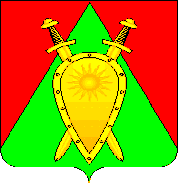 ДУМА ГОРОДСКОГО ОКРУГАЗАТО П. ГОРНЫЙРЕШЕНИЕ 21 декабря 2020 года                                                                                     № 42О бюджете городского округа ЗАТО п. Горный на 2021 годи плановый период 2022 и 2023 годовВ соответствии с Положением о бюджетном устройстве и бюджетном процессе в городском округе ЗАТО п. Горный, утвержденного решением Думы городского округа ЗАТО п. Горный от 26 ноября 2020 года № 35,ДУМА ГОРОДСКОГО ОКРУГА РЕШИЛА:1. Утвердить бюджет городского округа ЗАТО п. Горный на 2021 год и плановый период 2022 и 2023 годов.Глава 1. Общие положенияСтатья 1. Основные характеристики бюджета городского округа ЗАТО п. Горный на 2021 год и плановый период 2022 и 2023 годовУтвердить основные характеристики бюджета на 2021 год:общий объем доходов бюджета в сумме 193 910 800,00 рублей, в том числе безвозмездные поступления в сумме 135 395 100,00 рублей;общий объем расходов бюджета в сумме 193 910 800,00 рублей;дефицит бюджета - 0,00 рублей.2. Утвердить основные характеристики бюджета на плановый период 2022 и 2023 годов:общий объем доходов бюджета на 2022 год в сумме 186 568 100,00 рублей и на 2023 год в сумме 58 515 700,00 рублей, в том числе безвозмездные поступления соответственно 128 052 400,00 рублей и 0,00 рублей;общий объем расходов бюджета на 2022 год в сумме 186 568 100,00 рублей и на 2023 год в сумме 58 515 700,00 рублей;дефицит бюджета на 2022 год в сумме 0,00 рублей и на 2023 год в сумме 0,00 рублей.Статья 2. Главные администраторы доходов и главные администраторы источников финансирования дефицита бюджета городского округа ЗАТО п. Горный на 2021 год и плановый период 2022 и 2023 годовЗакрепить источники доходов бюджета городского округа за главными администраторами доходов бюджета городского округа – органов государственной власти Российской Федерации на 2021 год и плановый период 2022 и 2023 годов, согласно приложению № 1 к настоящему Решению Думы.Утвердить перечень главных администраторов доходов бюджета городского округа – органов местного самоуправления городского округа, бюджетных учреждений городского округа на 2021 год и плановый период 2022 и 2023 годов, согласно приложению № 2 к настоящему Решению Думы.Утвердить перечень главных администраторов источников финансирования дефицита бюджета городского округа – органов местного самоуправления городского округа на 2021 год и плановый период 2022 и 2023 годов, согласно приложению № 3 к настоящему Решению Думы.Комитет по финансам администрации городского округа закрытого административно-территориального образования п. Горный вправе в случае изменения функций главных администраторов доходов бюджета – органов местного самоуправления городского округа, бюджетных учреждений городского округа или главных администраторов источников финансирования дефицита бюджета, уточнять закрепленные за ними источники доходов бюджета, предусмотренные приложениями №№ 2, 3 к настоящему Решению Думы.Статья 3. Перечень источников доходов местного бюджета, закрепляемых за исполнительными органами государственной власти Забайкальского края на 2021 год и плановый период 2022 и 2023 годовУтвердить перечень источников доходов местного бюджета, закрепляемых за исполнительными органами государственной власти Забайкальского края на 2021 год и плановый период 2022 и 2023 годов, согласно приложению № 4 к настоящему Решению Думы.Статья 4. Источники финансирования дефицита бюджета городского округа на 2021 год и плановый период 2022 и 2023 годовУтвердить источники финансирования дефицита бюджета городского округа ЗАТО п. Горный на 2021 год согласно приложению № 5 к настоящему Решению Думы и плановый период 2022 и 2023 годов согласно приложению № 6 к настоящему Решению Думы.Статья 5. Особенности зачисления и расходования средств, получаемых бюджетными учреждениями, в 2021 году и плановом периоде 2022 и 2023 годовУстановить, что доходы от платных услуг, оказываемых бюджетными учреждениями городского округа, после уплаты налогов и сборов, предусмотренных законодательством о налогах и сборах, средства безвозмездных поступлений и иной, приносящей доход деятельности, расходуются соответствующими бюджетными учреждениями согласно законодательства.Глава 2. Доходы бюджета городского округаСтатья 6. Нормативы отчислений от налогов и сборов в 2021 году и плановом периоде 2022 и 2023 годовВ соответствии с пунктом 2 статьи 184.1 Бюджетного кодекса Российской Федерации утвердить нормативы отчислений от налогов и сборов на 2021 год и плановый период 2022 и 2023 годов между бюджетами бюджетной системы согласно приложению № 7 к настоящему Решению Думы.Статья 7. Объем поступлений доходов бюджета городского округа по основным источникам доходов в 2021 году и плановом периоде 2022 и 2023 годовУтвердить объем поступлений доходов городского округа ЗАТО п. Горный по основным источникам на 2021 год согласно приложению № 8 к настоящему Решению Думы и плановый период 2022 и 2023 годов согласно приложению № 9 к настоящему Решению Думы.Статья 8. Межбюджетные трансферты, получаемые из других бюджетов бюджетной системы в 2021 году и плановом периоде 2022 и 2023 годовУстановить общий объем межбюджетных трансфертов, получаемых из других бюджетов бюджетной системы на 2021 год согласно приложению № 10 к настоящему Решению Думы и плановый период 2022 и 2023 годов согласно приложению № 11 к настоящему Решению Думы.Глава 3. Расходы бюджета городского округаСтатья 9. Распределение бюджетных ассигнований по расходам бюджета городского округа на 2021 год и плановый период 2022 и 2023 годовУтвердить распределение бюджетных ассигнований по разделам, подразделам, целевым статьям и видам расходов ведомственной классификации расходов бюджета на 2021 год согласно приложению № 12 к настоящему Решению Думы и плановый период 2022 и 2023 годов согласно приложению № 13 к настоящему Решению Думы.Установить размер резервного фонда администрации городского округа ЗАТО п. Горный на 2021 год в сумме 500 000,00 рублей согласно приложению № 12 к настоящему Решению Думы и на плановый период 2022 и 2023 годов соответственно 500 000,00 рублей и 500 000,00 рублей согласно приложению № 13 к настоящему Решению Думы.Статья 10. Перечень строек, объектов, инвестиционных проектов, строительство которых осуществляется за счет средств бюджета городского округа ЗАТО п. Горный, на 2021 год и плановый период 2022 и 2023 годов. Строительство объектов, финансирование которых осуществляется за счет средств бюджета городского округа ЗАТО п. Горный, на 2021 год и плановый период 2022 и 2023 годов в связи с отсутствием земли и источников финансирования не планируется.Статья 11. Особенности заключения и оплаты договоров (муниципальных контрактов) в 2021 году и плановом периоде 2022 и 2023 годов Заключение и оплата бюджетными учреждениями и органами местного самоуправления договоров (муниципальных контрактов), исполнение которых осуществляется за счет бюджетных ассигнований бюджета городского округа, производится в пределах утвержденных им лимитов бюджетных обязательств, в соответствии с классификацией расходов бюджетов и с учетом принятых и неисполненных обязательств. Получатели средств бюджета городского округа ЗАТО п. Горный и участники бюджетного процесса городского округа ЗАТО п. Горный вправе предусматривать в заключаемых ими договорах (муниципальных контрактах) о поставке товаров, выполнении работ, об оказании услуг авансовые платежи в размере и порядке, установленном главным распорядителем бюджетных средств городского округа ЗАТО п. Горный.Статья 12. Исполнение муниципальных долгосрочных целевых программ на 2021 год и плановый период 2022 и 2023 годовУтвердить список муниципальных целевых программ на 2021 год и плановый период 2022 и 2023 годов согласно приложению № 14, исполнение которых осуществляется за счет бюджетных ассигнований бюджета городского округа. Исполнение данных программ производить в пределах утвержденных лимитов бюджетных обязательств, в соответствии с классификацией расходов бюджетов с присвоением уникальных кодов целевых статей и (или) видов расходов бюджета.Статья 13. Особенности исполнения бюджета округа в 2021 годуНаделить правом комитет по финансам администрации ЗАТО п. Горный утверждать показатели сводной бюджетной росписи в соответствии с пунктом 3 статьи 217 Бюджетного кодекса Российской Федерации. Рекомендовать органам местного самоуправления не допускать принятия решений, влекущих за собой увеличение численности работников аппаратов органов местного самоуправления, муниципальных служащих и работников муниципальных казенных и бюджетных учреждений. Глава 4. Заключительные положенияСтатья 14. Вступление в силу настоящего Решения Думы городского округа ЗАТО п. Горный1. Настоящее Решение Думы городского округа ЗАТО п. Горный вступает в силу с 1 января 2021 года.2. Настоящее решение опубликовать (обнародовать) на официальном сайте городского округа ЗАТО п. Горный http:// горный.забайкальскийкрай.рфПредседатель Думы городского округа ЗАТО п. Горный                                         Ю.А. ЛовчиковаГлава ЗАТО п.Горный                                                                Т.В. КарнаухПриложение № 1к решению Думы городского округа ЗАТО п. Горный «О бюджете городского округа ЗАТО п. Горный на 2021 годи плановый период 2022 и 2023 годов»от 22 декабря 2020 года № 42Закрепление источников доходов бюджета городского округа за главными администраторами доходов бюджета городского округа – органами государственной власти Российской Федерации на 2021 год и плановый период 2022 и 2023 годовПриложение № 2к решению Думы городского округа ЗАТО п. Горный «О бюджете городского округа ЗАТО п. Горный на 2021 годи плановый период 2022 и 2023 годов»от 22 декабря 2020 года № 42Перечень главных администраторов доходов бюджета городского округа – органов местного самоуправления городского округа, бюджетных учреждений городского округа на 2021 год и плановый период 2022 и 2023 годовПриложение № 3к решению Думы городского округа ЗАТО п. Горный «О бюджете городского округа ЗАТО п. Горный на 2021 годи плановый период 2022 и 2023 годов»от 22 декабря 2020 года № 42Перечень главных администраторов источников финансирования дефицита бюджета городского округа – органов местного самоуправления городского округа на 2021 год и плановый период 2022 и 2023 годовПриложение № 4к решению Думы городского округа ЗАТО п. Горный «О бюджете городского округа ЗАТО п. Горный на 2021 годи плановый период 2022 и 2023 годов»от 22 декабря 2020 года № 42Перечень доходов местных бюджетов, закрепляемых за исполнительными органами государственной власти Забайкальского края на 2021 год и плановый период 2022 и 2023 годовПриложение № 5к решению Думы городского округа ЗАТО п. Горный «О бюджете городского округа ЗАТО п. Горный на 2021 годи плановый период 2022 и 2023 годов»от 22 декабря 2020 года № 42Источники финансирования дефицита бюджетагородского округа ЗАТО п. Горный на 2021 годПриложение № 6к решению Думы городского округа ЗАТО п. Горный «О бюджете городского округа ЗАТО п. Горный на 2021 годи плановый период 2022 и 2023 годов»от 22 декабря 2020 года № 42Источники финансирования дефицита бюджета городского округа ЗАТО п. Горный на плановый период 2022 и 2023 годовПриложение № 7к решению Думы городского округа ЗАТО п. Горный «О бюджете городского округа ЗАТО п. Горный на 2021 годи плановый период 2022 и 2023 годов»от 22 декабря 2020 года № 42Нормативы отчислений от налогов и сборов на 2021 год и плановый период 2022 и 2023 годовПриложение № 8к решению Думы городского округа ЗАТО п. Горный «О бюджете городского округа ЗАТО п. Горный на 2021 годи плановый период 2022 и 2023 годов»от 22 декабря 2020 года № 42Объем поступлений доходов городского округа ЗАТО п. Горный по основным источникам на 2021 годПриложение № 9к решению Думы городского округа ЗАТО п. Горный «О бюджете городского округа ЗАТО п. Горный на 2021 годи плановый период 2022 и 2023 годов»от 22 декабря 2020 года № 42Объем поступлений доходов городского округа ЗАТО п. Горный по основным источникам на плановый период 2022 и 2023 годовПриложение № 10к решению Думы городского округа ЗАТО п. Горный «О бюджете городского округа ЗАТО п. Горный на 2021 годи плановый период 2022 и 2023 годов»от 22 декабря 2020 года № 42Межбюджетные трансферты, получаемые из других бюджетов бюджетной системы на 2021 годПриложение № 11к решению Думы городского округа ЗАТО п. Горный «О бюджете городского округа ЗАТО п. Горный на 2021 годи плановый период 2022 и 2023 годов»от 22 декабря 2020 года № 42Межбюджетные трансферты, получаемые из других бюджетов бюджетной системы на плановый период 2022 и 2023 годовПриложение № 12к решению Думы городского округа ЗАТО п. Горный «О бюджете городского округа ЗАТО п. Горный на 2021 годи плановый период 2022 и 2023 годов»от 22 декабря 2020 года № 42Распределение бюджетных ассигнований по разделам, подразделам, целевым статьям (государственным программам и непрограммным направлениям деятельности), группам и подгруппам видов расходов классификации расходов бюджетов на 2021 годПриложение № 13к решению Думы городского округа ЗАТО п. Горный «О бюджете городского округа ЗАТО п. Горный на 2021 годи плановый период 2022 и 2023 годов»от 22 декабря 2020 года № 42Распределение бюджетных ассигнований по разделам, подразделам, целевым статьям (государственным программам и непрограммным направлениям деятельности), группам и подгруппам видов расходов классификации расходов бюджетов на плановый период 2022 -2023 годовПриложение № 14к решению Думы городского округа ЗАТО п. Горный «О бюджете городского округа ЗАТО п. Горный на 2021 годи плановый период 2022 и 2023 годов»от 22 декабря 2020 года № 42Список муниципальных долгосрочных целевых программ на 2021 год и плановый период 2022 и 2023 годовКод бюджетной классификации Российской ФедерацииКод бюджетной классификации Российской ФедерацииНаименование Код бюджетной классификации Российской ФедерацииКод бюджетной классификации Российской ФедерацииНаименование Код главного администратора доходов бюджетаКод вида доходов бюджетов, код подвида доходов бюджетовНаименование 123048Управление Федеральной службы по надзору в сфере природопользования (Росприроднадзора) по Забайкальскому краюУправление Федеральной службы по надзору в сфере природопользования (Росприроднадзора) по Забайкальскому краю0481 12 01000 01 0000 120Плата за негативное воздействие на окружающую среду0481 12 01020 01 0000 120Плата за выбросы загрязняющих веществ в атмосферный воздух передвижными объектами0481 12 01030 01 0000 120Плата за сбросы загрязняющих веществ в водные объекты0481 12 01040 01 0000 120Плата за размещение отходов производства и потребления100Управление Федерального казначейства по Забайкальскому краюУправление Федерального казначейства по Забайкальскому краю1001 03 02230 01 0000 110Доходы от уплаты акцизов на дизельное топливо, подлежащие распределению между бюджетами субъектов Российской Федерации и местными бюджетами с учетом установленных дифференцированных нормативов отчислений в местные бюджеты1001 03 02240 01 0000 110Доходы от уплаты акцизов на моторные масла для дизельных и (или) карбюраторных (инжекторных) двигателей, подлежащие распределению между бюджетами субъектов Российской Федерации и местными бюджетами с учетом установленных дифференцированных нормативов отчислений в местные бюджеты1001 03 02250 01 0000 110Доходы от уплаты акцизов на автомобильный бензин, подлежащие распределению между бюджетами субъектов Российской Федерации и местными бюджетами с учетом установленных дифференцированных нормативов отчислений в местные бюджеты1001 03 02260 01 0000 110Доходы от уплаты акцизов на прямогонный бензин, подлежащие распределению между бюджетами субъектов Российской Федерации и местными бюджетами с учетом установленных дифференцированных нормативов отчислений в местные бюджеты141Федеральная служба по надзору в сфере защиты прав потребителей и благополучия человекаФедеральная служба по надзору в сфере защиты прав потребителей и благополучия человека1411 16 10123 01 0000 140Доходы от денежных взысканий (штрафов), поступающие в счет погашения задолженности, образовавшейся до 1 января 2020 года, подлежащие зачислению в бюджет муниципального образования по нормативам, действовавшим в 2019 году182Межрайонная инспекция Федеральной налоговой службы России № 3 по Забайкальскому краюМежрайонная инспекция Федеральной налоговой службы России № 3 по Забайкальскому краю1821 01 02000 01 0000 110Налог на доходы физических лиц*1821 05 02000 02 0000 110Единый налог на вмененный доход для отдельных видов деятельности*1821 05 03000 01 0000 110Единый сельскохозяйственный налог*1821 05 04000 02 0000 110Налог, взимаемый в связи с применением патентной системы налогообложения*1821 06 01000 05 0000 110Налог на имущество физических лиц*1821 06 04000 02 0000 110Транспортный налог*1821 06 06000 00 0000 110Земельный налог*1821 08 03010 01 0000 110Государственная пошлина по делам, рассматриваемым в судах общей юрисдикции, мировыми судьями1821 09 00000 00 0000 000Задолженность и перерасчёты по отменённым налогам, сборам и иным обязательным платежам*1821 16 10123 01 0041 140Доходы от денежных взысканий (штрафов), поступающие в счет погашения задолженности, образовавшейся до 1 января 2020 года, подлежащие зачислению в бюджет муниципального образования по нормативам, действующим до 1 января 2020 года (доходы бюджетов городских округов за исключением доходов, направляемых на формирование муниципального дорожного фонда, а также иных платежей в случае принятия решения финансовым органом муниципального образования о раздельном учете задолженности)1821 16 10129 01 0000 140Доходы от денежных взысканий (штрафов), поступающие в счет погашения задолженности, образовавшейся до 1 января 2020 года, подлежащие зачислению в федеральный бюджет и бюджет муниципального образования по нормативам, действовавшим в 2019 году188Управление Министерства внутренних дел Российской Федерации поЗабайкальскому краюУправление Министерства внутренних дел Российской Федерации поЗабайкальскому краю1881 16 10123 01 0000 140Доходы от денежных взысканий (штрафов), поступающие в счет погашения задолженности, образовавшейся до 1 января 2020 года, подлежащие зачислению в бюджет муниципального образования по нормативам, действовавшим в 2019 году000Доходы, закрепляемые за всеми администраторами доходов  бюджетаДоходы, закрепляемые за всеми администраторами доходов  бюджета0001 06 01020 04 0000 110Налог на имущество физических лиц, взимаемый по ставкам, применяемым к объектам налогообложения, расположенным в границах городских округов0001 08 04020 01 1000 110Государственная пошлина за совершение нотариальных действий должностными лицами органов местного самоуправления, уполномоченными в соответствии с законодательными актами Российской Федерации на совершение нотариальных действий0001 08 07150 01 0000 110Государственная пошлина за выдачу разрешения на установку рекламной конструкции 000 1 16 01074 01 0000 140Административные штрафы, установленные главой 7 Кодекса Российской Федерации об административных правонарушениях, за административные правонарушения в области охраны собственности, выявленные должностными лицами органов муниципального контроля  при принятии решения о способе и об условиях определения поставщика (подрядчика, исполнителя)000 1 16 01074 01 0000 140Административные штрафы, установленные главой 7 Кодекса Российской Федерации об административных правонарушениях, за административные правонарушения в области охраны собственности, выявленные должностными лицами органов муниципального контроля (штрафы за нарушение порядка осуществления закупок товаров, работ, услуг для обеспечения государственных и муниципальных нужд)0001 16 01074 01 0000 140Административные штрафы, установленные главой 7 Кодекса Российской Федерации об административных правонарушениях, за административные правонарушения в области охраны собственности, выявленные должностными лицами органов муниципального контроля при планировании закупок0001 16 01074 01 0000 140Административные штрафы, установленные главой 7 Кодекса Российской Федерации об административных правонарушениях, за административные правонарушения в области охраны собственности, выявленные должностными лицами органов муниципального контроля (иные штрафы)0001 16 01194 01 0000 140Административные штрафы, установленные главой 19 Кодекса Российской Федерации об административных правонарушениях, за административные правонарушения в против порядка управления, выявленные должностными лицами органов муниципального контроля (иные штрафы)0001 16 01205 01 0000 140Административные штрафы, установленные главой 20 Кодекса Российской Федерации об административных правонарушениях, за административные правонарушения, посягающие на общественный порядок и общественную безопасность, выявленные должностными лицами органов исполнительной власти субъектов Российской Федерации, включенных в соответствующие перечни, утвержденные высшими должностными лицами (руководителями высших исполнительных органов государственной власти) субъектов Российской Федерации0001 16 07010 04 0000 140Штрафы, неустойки, пени, уплаченные в случае просрочки исполнения поставщиком (подрядчиком, исполнителем) обязательств, предусмотренных муниципальным контрактом, заключенным муниципальным органом,  казенным учреждением городского округа0001 16 10123 01 0041 140Доходы от денежных взысканий (штрафов), поступающие в счет погашения задолженности, образовавшейся до 1 января 2020 года, подлежащие зачислению в бюджет муниципального образования по нормативам, действующим до 1 января 2020 года (доходы бюджетов городских округов за исключением доходов, направляемых на формирование муниципального дорожного фонда, а также иных платежей в случае принятия решения финансовым органом муниципального образования о раздельном учете задолженности)0001 16 18040 04 0000 140Денежные взыскания (штрафы) за нарушение бюджетного законодательства (в части бюджетов городских округов)0001 16 32000 04 0000 140Денежные взыскания, налагаемые в возмещение ущерба, причиненного в результате незаконного или нецелевого использования бюджетных средств (в части бюджетов городских округов)0001 16 33040 04 0000 140Денежные взыскания (штрафы) за нарушение законодательства Российской Федерации о размещении заказов на поставки товаров, выполнение работ, оказание услуг для нужд городских округов0001 17 01040 04 0000 180Невыясненные поступления, зачисляемые в бюджеты городских округов*  В части доходов, зачисляемых в бюджет городского округа*  В части доходов, зачисляемых в бюджет городского округаКод классификации доходов бюджетаКод классификации доходов бюджетаНаименование главных администраторов доходов бюджета городского округа – органов местного самоуправленияКод главного  админист-ратора доходов бюджетаКод вида доходов бюджетов, код подвида доходов бюджетовНаименование главных администраторов доходов бюджета городского округа – органов местного самоуправления123902Комитет по финансам администрации городского округа закрытого административно-территориального образования п. Горный9021 08 04020 01 0000 110Государственная пошлина за совершение нотариальных действий должностными лицами органов местного самоуправления, уполномоченными в соответствии с законодательными актами Российской Федерации на совершение нотариальных действий9021 08 07150 01 0000 110Государственная пошлина за выдачу разрешения на установку рекламной конструкции9021 11 09044 04 0000 120Прочие поступления от использования имущества, находящегося в собственности городских округов (за исключением имущества муниципальных бюджетных и автономных учреждений, а также имущества муниципальных унитарных предприятий, в том числе казенных)9021 13 02994 04 0000 130Прочие доходы от компенсации затрат бюджетов городских округов9021 16 01074 01 0000 140Административные штрафы, установленные главой 7 Кодекса Российской Федерации об административных правонарушениях, за административные правонарушения в области охраны собственности, выявленные должностными лицами органов муниципального контроля  при принятии решения о способе и об условиях определения поставщика (подрядчика, исполнителя)902 1 16 01074 01 0000 140Административные штрафы, установленные главой 7 Кодекса Российской Федерации об административных правонарушениях, за административные правонарушения в области охраны собственности, выявленные должностными лицами органов муниципального контроля (штрафы за нарушение порядка осуществления закупок товаров, работ, услуг для обеспечения государственных и муниципальных нужд)9021 16 01074 01 0000 140Административные штрафы, установленные главой 7 Кодекса Российской Федерации об административных правонарушениях, за административные правонарушения в области охраны собственности, выявленные должностными лицами органов муниципального контроля при планировании закупок9021 16 01074 01 0000 140Административные штрафы, установленные главой 7 Кодекса Российской Федерации об административных правонарушениях, за административные правонарушения в области охраны собственности, выявленные должностными лицами органов муниципального контроля (иные штрафы)9021 16 01194 01 0000 140Административные штрафы, установленные главой 19 Кодекса Российской Федерации об административных правонарушениях, за административные правонарушения в против порядка управления, выявленные должностными лицами органов муниципального контроля (иные штрафы)9021 16 07010 04 0000 140Штрафы, неустойки, пени, уплаченные в случае просрочки исполнения поставщиком (подрядчиком, исполнителем) обязательств, предусмотренных муниципальным контрактом, заключенным муниципальным органом,  казенным учреждением городского округа9021 16 10123 01 0041 140Доходы от денежных взысканий (штрафов), поступающие в счет погашения задолженности, образовавшейся до 1 января 2020 года, подлежащие зачислению в бюджет муниципального образования по нормативам, действующим до 1 января 2020 года (доходы бюджетов городских округов за исключением доходов, направляемых на формирование муниципального дорожного фонда, а также иных платежей в случае принятия решения финансовым органом муниципального образования о раздельном учете задолженности)9021 17 01040 04 0000 180Невыясненные поступления, зачисляемые в бюджеты городских округов9022 02 15001 04 0000 150Дотации бюджетам городских округов на выравнивание бюджетной обеспеченности 9022 02 15010 04 0000 150Дотации бюджетам городских округов, связанные с особым режимом безопасного функционирования закрытых административно-территориальных образований902 2 02 25304 04 0000 150Субсидии бюджетам городских округов на организацию бесплатного горячего питания обучающихся, получающих начальное общее образование в государственных и муниципальных образовательных организациях9022 02 25555 04 0000 150Субсидия на поддержку муниципальных программ формирования современной городской среды9022 02 29999 04 0000 150Прочие субсидии бюджетам городских округов9022 02 35118 04 0000 150Субвенции бюджетам городских округов на осуществление первичного воинского учета на территориях, где отсутствуют военные комиссариаты9022 02 30024 04 0000 150Субвенции бюджетам городских округов на выполнение передаваемых полномочий субъектов Российской Федерации9022 02 30027 04 0000 150Субвенции бюджетам городских округов на содержание ребенка в семье опекуна и приемной семье, а также вознаграждение, причитающееся приемному родителю9022 02 45303 04 0000 150Межбюджетные трансферты бюджетам городских округов на ежемесячное денежное вознаграждение за классное руководство педагогическим работникам государственных и муниципальных общеобразовательных организаций9022 02 45505 04 0000 150Межбюджетные трансферты, передаваемые бюджетам городских округов на реализацию мероприятий планов социального развития центров экономического роста субъектов Российской Федерации, входящих в состав Дальневосточного федерального округа9022 08 04000 04 0000 150Перечисления из бюджетов городских округов (в  бюджеты городских округов) для осуществления возврата (зачета) излишне уплаченных или излишне взысканных сумм налогов, сборов и иных платежей, а также сумм процентов за несвоевременное осуществление такого возврата и процентов, начисленных на излишне взысканные суммы9022 19 35118 04 0000 150Возврат остатков субвенций на осуществление первичного воинского учета на территориях, где отсутствуют военные комиссариаты из бюджетов городских округов9022 19 60010 04 0000 150Возврат прочих остатков субсидий, субвенций и иных межбюджетных трансфертов, имеющих целевое назначение, прошлых лет из бюджетов городских округовКод классификации источников финансирования дефицитов бюджетовКод классификации источников финансирования дефицитов бюджетовНаименование главных администраторов источников финансирования дефицита бюджета городского округакод главного администратора источников финансирования дефицитов бюджетовкод группы, подгруппы, статьи и вида источника финансирования дефицитов бюджетов, код классификации операций сектора государственного управления, относящихся к источникам финансирования дефицитов бюджетовНаименование главных администраторов источников финансирования дефицита бюджета городского округа123Комитет по финансам администрации городского округа закрытого административно-территориального образования п. Горный90201 05 02 01 04 0000 510Увеличение прочих остатков денежных средств бюджетов городских округов90201 05 02 01 04 0000 610Уменьшение прочих остатков денежных средств бюджетов городских округовКод бюджетной классификации Российской ФедерацииКод бюджетной классификации Российской ФедерацииКод бюджетной классификации Российской ФедерацииНаименование Наименование Код бюджетной классификации Российской ФедерацииКод бюджетной классификации Российской ФедерацииКод бюджетной классификации Российской ФедерацииНаименование Наименование Код главного администратора доходов бюджетаКод вида доходов бюджетов, код подвида доходов бюджетовКод вида доходов бюджетов, код подвида доходов бюджетовНаименование Наименование 12233001Администрация Губернатора Забайкальского краяАдминистрация Губернатора Забайкальского краяАдминистрация Губернатора Забайкальского краяАдминистрация Губернатора Забайкальского края0011 16 01053 01 9000 1401 16 01053 01 9000 140Административные штрафы, установленные Главой 5 Кодекса Российской Федерации об административных правонарушениях, за административные правонарушения, посягающие на права граждан, налагаемые мировыми судьями, комиссиями по делам несовершеннолетних и защите их прав (иные штрафы)Административные штрафы, установленные Главой 5 Кодекса Российской Федерации об административных правонарушениях, за административные правонарушения, посягающие на права граждан, налагаемые мировыми судьями, комиссиями по делам несовершеннолетних и защите их прав (иные штрафы)0011 16 01053 01 0351 1401 16 01053 01 0351 140Административные штрафы, установленные Главой 5 Кодекса Российской Федерации об административных правонарушениях, за административные правонарушения, посягающие на права граждан, налагаемые мировыми судьями, комиссиями по делам несовершеннолетних и защите их прав (штрафы за неуплату средств на содержание детей или нетрудоспособных родителей)Административные штрафы, установленные Главой 5 Кодекса Российской Федерации об административных правонарушениях, за административные правонарушения, посягающие на права граждан, налагаемые мировыми судьями, комиссиями по делам несовершеннолетних и защите их прав (штрафы за неуплату средств на содержание детей или нетрудоспособных родителей)002Министерство финансов Забайкальского краяМинистерство финансов Забайкальского краяМинистерство финансов Забайкальского краяМинистерство финансов Забайкальского края0021 16 33040 04 0000 1401 16 33040 04 0000 1401 16 33040 04 0000 140Денежные взыскания (штрафы) за нарушение законодательства Российской Федерации о контрактной системе в сфере закупок товаров, работ, услуг для обеспечения государственных и муниципальных нужд для нужд городских округов019Региональная служба по тарифам и ценообразованию Забайкальского краяРегиональная служба по тарифам и ценообразованию Забайкальского краяРегиональная служба по тарифам и ценообразованию Забайкальского краяРегиональная служба по тарифам и ценообразованию Забайкальского края0191 16 08000 01 0000 1401 16 08000 01 0000 140Денежные взыскания (штрафы) за административные правонарушения в области государственного регулирования производства и оборота этилового спирта, алкогольной, спиртосодержащей и табачной продукцииДенежные взыскания (штрафы) за административные правонарушения в области государственного регулирования производства и оборота этилового спирта, алкогольной, спиртосодержащей и табачной продукции0191 16 90040 04 0000 1401 16 90040 04 0000 140Прочие поступления от денежных взысканий (штрафов) и иных сумм в возмещение ущерба, зачисляемые в бюджеты городских округовПрочие поступления от денежных взысканий (штрафов) и иных сумм в возмещение ущерба, зачисляемые в бюджеты городских округов032Департамент по обеспечению деятельности мировых судей Забайкальского краяДепартамент по обеспечению деятельности мировых судей Забайкальского краяДепартамент по обеспечению деятельности мировых судей Забайкальского краяДепартамент по обеспечению деятельности мировых судей Забайкальского края0321 16 01193 01 0000 140Административные штрафы, установленные Главой 19 Кодекса Российской Федерации об административных правонарушениях, за административные правонарушения против порядка управления, налагаемые мировыми судьями, комиссиями по делам несовершеннолетних и защите их правАдминистративные штрафы, установленные Главой 19 Кодекса Российской Федерации об административных правонарушениях, за административные правонарушения против порядка управления, налагаемые мировыми судьями, комиссиями по делам несовершеннолетних и защите их правАдминистративные штрафы, установленные Главой 19 Кодекса Российской Федерации об административных правонарушениях, за административные правонарушения против порядка управления, налагаемые мировыми судьями, комиссиями по делам несовершеннолетних и защите их прав0321 16 01063 01 0000 140Административные штрафы, установленные Главой 6 Кодекса Российской Федерации об административных правонарушениях, за административные правонарушения, посягающие на здоровье, санитарно-эпидемиологическое благополучие населения и общественную нравственность, налагаемые мировыми судьями, комиссиями по делам несовершеннолетних и защите их правАдминистративные штрафы, установленные Главой 6 Кодекса Российской Федерации об административных правонарушениях, за административные правонарушения, посягающие на здоровье, санитарно-эпидемиологическое благополучие населения и общественную нравственность, налагаемые мировыми судьями, комиссиями по делам несовершеннолетних и защите их правАдминистративные штрафы, установленные Главой 6 Кодекса Российской Федерации об административных правонарушениях, за административные правонарушения, посягающие на здоровье, санитарно-эпидемиологическое благополучие населения и общественную нравственность, налагаемые мировыми судьями, комиссиями по делам несовершеннолетних и защите их прав0321 16 01153 01 0006 140Административные штрафы, установленные Главой 15 Кодекса Российской Федерации об административных правонарушениях, за административные правонарушения в области финансов, налогов и сборов, страхования, рынка ценных бумаг (за исключением штрафов, указанных в пункте 6 статьи 46 Бюджетного кодекса Российской Федерации), налагаемые мировыми судьями, комиссиями по делам несовершеннолетних и защите их прав (штрафы за непредставление (несообщение) сведений, необходимых для осуществления налогового контроля)Административные штрафы, установленные Главой 15 Кодекса Российской Федерации об административных правонарушениях, за административные правонарушения в области финансов, налогов и сборов, страхования, рынка ценных бумаг (за исключением штрафов, указанных в пункте 6 статьи 46 Бюджетного кодекса Российской Федерации), налагаемые мировыми судьями, комиссиями по делам несовершеннолетних и защите их прав (штрафы за непредставление (несообщение) сведений, необходимых для осуществления налогового контроля)Административные штрафы, установленные Главой 15 Кодекса Российской Федерации об административных правонарушениях, за административные правонарушения в области финансов, налогов и сборов, страхования, рынка ценных бумаг (за исключением штрафов, указанных в пункте 6 статьи 46 Бюджетного кодекса Российской Федерации), налагаемые мировыми судьями, комиссиями по делам несовершеннолетних и защите их прав (штрафы за непредставление (несообщение) сведений, необходимых для осуществления налогового контроля)0321 16 01203  01 9000 140Административные штрафы, установленные Главой 20 Кодекса Российской Федерации об административных правонарушениях, за административные правонарушения, посягающие на общественный порядок и общественную безопасность, налагаемые мировыми судьями, комиссиями по делам несовершеннолетних и защите их прав(иные штрафы)Административные штрафы, установленные Главой 20 Кодекса Российской Федерации об административных правонарушениях, за административные правонарушения, посягающие на общественный порядок и общественную безопасность, налагаемые мировыми судьями, комиссиями по делам несовершеннолетних и защите их прав(иные штрафы)Административные штрафы, установленные Главой 20 Кодекса Российской Федерации об административных правонарушениях, за административные правонарушения, посягающие на общественный порядок и общественную безопасность, налагаемые мировыми судьями, комиссиями по делам несовершеннолетних и защите их прав(иные штрафы)000Доходы, закрепляемые за всеми администраторами доходов  бюджетаДоходы, закрепляемые за всеми администраторами доходов  бюджетаДоходы, закрепляемые за всеми администраторами доходов  бюджетаДоходы, закрепляемые за всеми администраторами доходов  бюджета0001 16 01053 01 9000 1401 16 01053 01 9000 140Административные штрафы, установленные Главой 5 Кодекса Российской Федерации об административных правонарушениях, за административные правонарушения, посягающие на права граждан, налагаемые мировыми судьями, комиссиями по делам несовершеннолетних и защите их прав (иные штрафы)Административные штрафы, установленные Главой 5 Кодекса Российской Федерации об административных правонарушениях, за административные правонарушения, посягающие на права граждан, налагаемые мировыми судьями, комиссиями по делам несовершеннолетних и защите их прав (иные штрафы)0001 16 01053 01 0351 1401 16 01053 01 0351 140Административные штрафы, установленные Главой 5 Кодекса Российской Федерации об административных правонарушениях, за административные правонарушения, посягающие на права граждан, налагаемые мировыми судьями, комиссиями по делам несовершеннолетних и защите их прав (штрафы за неуплату средств на содержание детей или нетрудоспособных родителей)Административные штрафы, установленные Главой 5 Кодекса Российской Федерации об административных правонарушениях, за административные правонарушения, посягающие на права граждан, налагаемые мировыми судьями, комиссиями по делам несовершеннолетних и защите их прав (штрафы за неуплату средств на содержание детей или нетрудоспособных родителей)0001 16 18040 04 0000 1401 16 18040 04 0000 140Денежные взыскания (штрафы) за нарушение бюджетного законодательства (в части бюджетов городских округов)Денежные взыскания (штрафы) за нарушение бюджетного законодательства (в части бюджетов городских округов)0001 16 32000 04 0000 1401 16 32000 04 0000 140Денежные взыскания, налагаемые в возмещение ущерба, причиненного в результате незаконного или нецелевого использования бюджетных средств (в части бюджетов городских округов)Денежные взыскания, налагаемые в возмещение ущерба, причиненного в результате незаконного или нецелевого использования бюджетных средств (в части бюджетов городских округов)0001 16 33040 04 0000 1401 16 33040 04 0000 140Денежные взыскания (штрафы) за нарушение законодательства Российской Федерации о размещении заказов на поставки товаров, выполнение работ, оказание услуг для нужд городских округовДенежные взыскания (штрафы) за нарушение законодательства Российской Федерации о размещении заказов на поставки товаров, выполнение работ, оказание услуг для нужд городских округов0001 16 90040 04 0000 1401 16 90040 04 0000 140Прочие поступления от денежных взысканий (штрафов) и иных сумм в возмещение ущерба, зачисляемые в бюджеты городских округовПрочие поступления от денежных взысканий (штрафов) и иных сумм в возмещение ущерба, зачисляемые в бюджеты городских округов0001 17 01040 04 0000 1801 17 01040 04 0000 180Невыясненные поступления, зачисляемые в бюджеты городских округовНевыясненные поступления, зачисляемые в бюджеты городских округовКод классификации источников финансирования дефицита бюджетаКод классификации источников финансирования дефицита бюджетаНаименование кода группы,подгруппы, статьи и вида источника финансирования дефицитов бюджетовСумма(тыс. руб.)код главного админист-ратора источников финансиро-вания дефицита бюджетакоды группы, подгруппы, статьи и вида источников финансирования дефицитов бюджетовНаименование кода группы,подгруппы, статьи и вида источника финансирования дефицитов бюджетовСумма(тыс. руб.)1234Источники внутреннего финансирования дефицита бюджета, всего, в том числе:0,090201 03 00 00 00 0000 000Бюджетные кредиты от других бюджетов бюджетной системы Российской Федерации 0,090201 03 01 00 00 0000 000Бюджетные кредиты от других бюджетов бюджетной системы Российской Федерации в валюте Российской Федерации0,090201 03 01 00 00 0000 700Получение бюджетных кредитов от других бюджетов бюджетной системы Российской Федерации в валюте Российской Федерации0,090201 03 01 00 04 0000 710Получение кредитов от других бюджетов бюджетной системы Российской Федерации бюджетами городских округов в валюте Российской Федерации0,090201 03 01 00 00 0000 800Погашение бюджетных кредитов, полученных от других бюджетов бюджетной системы Российской Федерации в валюте Российской Федерации 0,090201 03 01 00 04 0000 810Погашение бюджетами городских округов кредитов от других бюджетов бюджетной системы Российской Федерации в валюте Российской Федерации0,090201 05 00 00 00 0000 000Изменение остатков средств на счетах по учету средств бюджетов0,090201 05 00 00 00 0000 500Увеличение остатков средств бюджетов-193910,890201 05 02 00 00 0000 500Увеличение прочих остатков средств бюджетов-193910,890201 05 02 01 00 0000 510Увеличение прочих остатков денежных средств бюджетов-193910,890201 05 02 01 04 0000 510Увеличение прочих остатков денежных средств бюджетов городских округов-193910,890201 05 00 00 00 0000 600Уменьшение остатков средств бюджетов193910,890201 05 02 00 00 0000 600Уменьшение прочих остатков средств бюджетов193910,890201 05 02 01 00 0000 610Уменьшение прочих остатков денежных средств бюджетов193910,890201 05 02 01 04 0000 610Уменьшение прочих остатков денежных средств бюджетов городских округов193910,8Код классификации источников финансирования дефицита бюджетаКод классификации источников финансирования дефицита бюджетаНаименование кода группы,подгруппы, статьи и вида источника финансирования дефицитов бюджетовСумма на 2022 год(тыс. руб.)Сумма на 2023 год(тыс. руб.)код главного админист-ратора источников финансиро-вания дефицита бюджетакоды группы, подгруппы, статьи и вида источников финансирования дефицитов бюджетовНаименование кода группы,подгруппы, статьи и вида источника финансирования дефицитов бюджетовСумма на 2022 год(тыс. руб.)Сумма на 2023 год(тыс. руб.)12345Источники внутреннего финансирования дефицита бюджета, всего, в том числе:0,00,090201 03 00 00 00 0000 000Бюджетные кредиты от других бюджетов бюджетной системы Российской Федерации 0,00,090201 03 01 00 00 0000 000Бюджетные кредиты от других бюджетов бюджетной системы Российской Федерации в валюте Российской Федерации0,00,090201 03 01 00 00 0000 700Получение бюджетных кредитов от других бюджетов бюджетной системы Российской Федерации в валюте Российской Федерации0,00,090201 03 01 00 04 0000 710Получение кредитов от других бюджетов бюджетной системы Российской Федерации бюджетами городских округов в валюте Российской Федерации0,00,090201 03 01 00 00 0000 800Погашение бюджетных кредитов, полученных от других бюджетов бюджетной системы Российской Федерации в валюте Российской Федерации0,00,090201 03 01 00 04 0000 810Погашение бюджетами городских округов кредитов от других бюджетов бюджетной системы Российской Федерации в валюте Российской Федерации0,00,090201 05 00 00 00 0000 000Изменение остатков средств на счетах по учету средств бюджетов0,00,090201 05 00 00 00 0000 500Увеличение остатков средств бюджетов-186568,1-58515,790201 05 02 00 00 0000 500Увеличение прочих остатков средств бюджетов-186568,1-58515,790201 05 02 01 00 0000 510Увеличение прочих остатков денежных средств бюджетов-186568,1-58515,790201 05 02 01 04 0000 510Увеличение прочих остатков денежных средств бюджетов городских округов-186568,1-58515,790201 05 00 00 00 0000 600Уменьшение остатков средств бюджетов186568,158515,790201 05 02 00 00 0000 600Уменьшение прочих остатков средств бюджетов186568,158515,790201 05 02 01 00 0000 610Уменьшение прочих остатков денежных средств бюджетов186568,158515,790201 05 02 01 04 0000 610Уменьшение прочих остатков денежных средств бюджетов городских округов186568,158515,7Кодбюджетной классификации Российской ФедерацииКодбюджетной классификации Российской ФедерацииНаименование доходаНормативы (проценты) отчислений от налогов и сборов в местном бюджете12340001 17 01040 04 0000 180Невыясненные поступления, зачисляемые в бюджеты городских округов100Код классификации доходов бюджетаНаименование доходовСумма (тыс. руб.)1231 01 00000 00 0000 000НАЛОГИ НА ПРИБЫЛЬ, ДОХОДЫ53 050,001 01 00000 00 0000 000НАЛОГИ НА ПРИБЫЛЬ, ДОХОДЫ53 050,001 01 02010 01 0000 110Налог на доходы физических лиц с доходов, источником которых является налоговый агент, за исключением доходов, в отношении которых исчисление и уплата налога осуществляются в соответствии со статьями 227, 227.1 и 228 Налогового кодекса Российской Федерации53 000,001 01 02010 01 0000 110Налог на доходы физических лиц с доходов, источником которых является налоговый агент, за исключением доходов, в отношении которых исчисление и уплата налога осуществляются в соответствии со статьями 227, 227.1 и 228 Налогового кодекса Российской Федерации53 000,001 01 02010 01 0000 110Налог на доходы физических лиц с доходов, источником которых является налоговый агент, за исключением доходов, в отношении которых исчисление и уплата налога осуществляются в соответствии со статьями 227, 227.1 и 228 Налогового кодекса Российской Федерации53 000,001 01 02010 01 0000 110Налог на доходы физических лиц с доходов, источником которых является налоговый агент, за исключением доходов, в отношении которых исчисление и уплата налога осуществляются в соответствии со статьями 227, 227.1 и 228 Налогового кодекса Российской Федерации53 000,001 01 02010 01 0000 110Налог на доходы физических лиц с доходов, источником которых является налоговый агент, за исключением доходов, в отношении которых исчисление и уплата налога осуществляются в соответствии со статьями 227, 227.1 и 228 Налогового кодекса Российской Федерации53 000,001 01 02010 01 0000 110Налог на доходы физических лиц с доходов, источником которых является налоговый агент, за исключением доходов, в отношении которых исчисление и уплата налога осуществляются в соответствии со статьями 227, 227.1 и 228 Налогового кодекса Российской Федерации53 000,001 01 02020 01 0000 110Налог на доходы физических лиц с доходов, полученных от осуществления деятельности физическими лицами, зарегистрированными в качестве индивидуальных предпринимателей, нотариусов, занимающихся частной практикой, адвокатов, учредивших адвокатские кабинеты и других лиц, занимающихся частной практикой в соответствии со статьей 227 Налогового кодекса Российской Федерации0,001 01 02020 01 0000 110Налог на доходы физических лиц с доходов, полученных от осуществления деятельности физическими лицами, зарегистрированными в качестве индивидуальных предпринимателей, нотариусов, занимающихся частной практикой, адвокатов, учредивших адвокатские кабинеты и других лиц, занимающихся частной практикой в соответствии со статьей 227 Налогового кодекса Российской Федерации0,001 01 02020 01 0000 110Налог на доходы физических лиц с доходов, полученных от осуществления деятельности физическими лицами, зарегистрированными в качестве индивидуальных предпринимателей, нотариусов, занимающихся частной практикой, адвокатов, учредивших адвокатские кабинеты и других лиц, занимающихся частной практикой в соответствии со статьей 227 Налогового кодекса Российской Федерации0,001 01 02020 01 0000 110Налог на доходы физических лиц с доходов, полученных от осуществления деятельности физическими лицами, зарегистрированными в качестве индивидуальных предпринимателей, нотариусов, занимающихся частной практикой, адвокатов, учредивших адвокатские кабинеты и других лиц, занимающихся частной практикой в соответствии со статьей 227 Налогового кодекса Российской Федерации0,001 01 02020 01 0000 110Налог на доходы физических лиц с доходов, полученных от осуществления деятельности физическими лицами, зарегистрированными в качестве индивидуальных предпринимателей, нотариусов, занимающихся частной практикой, адвокатов, учредивших адвокатские кабинеты и других лиц, занимающихся частной практикой в соответствии со статьей 227 Налогового кодекса Российской Федерации0,001 01 02030 01 0000 110Налог на доходы физических лиц с доходов, полученных физическими лицами в соответствии со статьей 228 Налогового Кодекса Российской Федерации50,001 01 02030 01 0000 110Налог на доходы физических лиц с доходов, полученных физическими лицами в соответствии со статьей 228 Налогового Кодекса Российской Федерации50,001 03 00000 00 0000 000НАЛОГИ НА ТОВАРЫ (РАБОТЫ, УСЛУГИ), РЕАЛИЗУЕМЫЕ НА ТЕРРИТОРИИ РФ363,001 03 00000 00 0000 000НАЛОГИ НА ТОВАРЫ (РАБОТЫ, УСЛУГИ), РЕАЛИЗУЕМЫЕ НА ТЕРРИТОРИИ РФ363,001 03 02230 01 0000 110Доходы от уплаты акцизов на дизельное топливо, подлежащие распределению между бюджетами субъектов Российской Федерации и местными бюджетами с учетом установленных дифференцированных нормативов отчислений в местные бюджеты131,001 03 02240 01 0000 110Доходы от уплаты акцизов на моторные масла для дизельных и (или) карбюраторных (инжекторных) двигателей, подлежащие распределению между бюджетами субъектов Российской Федерации и местными бюджетами с учетом установленных дифференцированных нормативов отчислений в местные бюджеты1,001 03 02250 01 0000 110Доходы от уплаты акцизов на автомобильный бензин, подлежащие распределению между бюджетами субъектов Российской Федерации и местными бюджетами с учетом установленных дифференцированных нормативов отчислений в местные бюджеты255,001 03 02260 01 0000 110Доходы от уплаты акцизов на прямогонный бензин, подлежащие распределению между бюджетами субъектов Российской Федерации и местными бюджетами с учетом установленных дифференцированных нормативов отчислений в местные бюджеты-24,001 05 00000 00 0000 000 НАЛОГИ НА СОВОКУПНЫЙ ДОХОД 1 147,001 05 00000 00 0000 000 НАЛОГИ НА СОВОКУПНЫЙ ДОХОД 1 147,001 05 02010 02 0000 110Единый налог на вмененный доход для отдельных видов деятельности1 081,001 05 04000 02 0000 110Налог, взимаемый в связи с применением патентной системы налогообложения66,001 06 00000 00 0000 000НАЛОГИ НА ИМУЩЕСТВО50,001 06 01020 04 0000 110Налог на имущество физических лиц, взимаемый по ставкам, применяемым к объектам налогообложения, расположенным в границах городских округов50,001 06 06032 04 0000 110Земельный налог с организаций, обладающих земельным участком, расположенным в границах городских округов0,001 06 06042 04 0000 110Земельный налог с физических лиц, обладающих земельным участком, расположенным в границах городских округов.0,001 08 00000 00 0000 000ГОСУДАРСТВЕННАЯ ПОШЛИНА1,501 08 03010 01 0000 110Государственная пошлина по делам, рассматриваемым в судах общей юрисдикции, мировыми судьями (за исключением Верховного Суда Российской Федерации)0,401 08 03010 01 0000 110Государственная пошлина по делам, рассматриваемым в судах общей юрисдикции, мировыми судьями (за исключением Верховного Суда Российской Федерации)0,401 08 03010 01 0000 110Государственная пошлина по делам, рассматриваемым в судах общей юрисдикции, мировыми судьями (за исключением Верховного Суда Российской Федерации)0,401 08 03010 01 0000 110Государственная пошлина по делам, рассматриваемым в судах общей юрисдикции, мировыми судьями (за исключением Верховного Суда Российской Федерации)0,401 08 04020 01 0000 110Государственная пошлина за совершение нотариальных действий должностными лицами органов местного самоуправления, уполномоченными в соответствии с законодательными актами Российской Федерации на совершение нотариальных действий0,101 08 07150 01 0000 110Государственная пошлина за выдачу разрешения на установку рекламной конструкции1,001 11 00000 00 0000 000ДОХОДЫ ОТ ИСПОЛЬЗОВАНИЯ ИМУЩЕСТВА, НАХОДЯЩЕГОСЯ В ГОСУДАРСТВЕННОЙ И МУНИЦИПАЛЬНОЙ СОБСТВЕННОСТИ3 300,001 11 00000 00 0000 000ДОХОДЫ ОТ ИСПОЛЬЗОВАНИЯ ИМУЩЕСТВА, НАХОДЯЩЕГОСЯ В ГОСУДАРСТВЕННОЙ И МУНИЦИПАЛЬНОЙ СОБСТВЕННОСТИ3 300,001 11 09044 04 0000 120Прочие поступления от использования имущества, находящегося в собственности городских округов (за исключением имущества муниципальных бюджетных и автономных учреждений, а также имущества муниципальных унитарных предприятий, в том числе казенных)3 300,001 11 09044 04 0000 120Прочие поступления от использования имущества, находящегося в собственности городских округов (за исключением имущества муниципальных бюджетных и автономных учреждений, а также имущества муниципальных унитарных предприятий, в том числе казенных)3 300,001 11 09044 04 0000 120Прочие поступления от использования имущества, находящегося в собственности городских округов (за исключением имущества муниципальных бюджетных и автономных учреждений, а также имущества муниципальных унитарных предприятий, в том числе казенных)3 300,001 11 09044 04 0000 120Прочие поступления от использования имущества, находящегося в собственности городских округов (за исключением имущества муниципальных бюджетных и автономных учреждений, а также имущества муниципальных унитарных предприятий, в том числе казенных)3 300,001 12 00000 00 0000 000ПЛАТЕЖИ ПРИ ПОЛЬЗОВАНИИ ПРИРОДНЫМИ РЕСУРСАМИ4,201 12 01010 01 0000 120Плата за выбросы загрязняющих веществ в атмосферный воздух стационарными объектами0,101 12 01010 01 0000 120Плата за выбросы загрязняющих веществ в атмосферный воздух стационарными объектами0,101 12 01030 01 0000 120Плата за выбросы загрязняющих веществ в водные объекты0,001 12 01040 01 0000 120Плата за размещение отходов производства и потребления4,101 12 01041 01 0000 120Плата за размещение отходов производства4,001 12 01042 01 0000 120Плата за размещение твердых коммунальных отходов0,101 13 00000 00 0000 000ДОХОДЫ ОТ ОКАЗАНИЯ ПЛАТНЫХ УСЛУГ (РАБОТ) И КОМПЕНСАЦИИ ЗАТРАТ ГОСУДАРСТВА580,001 13 00000 00 0000 000ДОХОДЫ ОТ ОКАЗАНИЯ ПЛАТНЫХ УСЛУГ (РАБОТ) И КОМПЕНСАЦИИ ЗАТРАТ ГОСУДАРСТВА580,001 13 02994 04 0000 130Прочие доходы от компенсации затрат бюджетов городских округов580,001 14 00000 00 0000 000ДОХОДЫ ОТ РЕАЛИЗАЦИИ ИМУЩЕСТВА0,001 14 00000 00 0000 000ДОХОДЫ ОТ РЕАЛИЗАЦИИ ИМУЩЕСТВА0,001 14 02043 04 0000 410Доходы от реализации иного имущества, находящегося в собственности городских округов (за исключением имущества муниципальных бюджетных и автономных учреждений, а также имущества муниципальных унитарных предприятий, в том числе казенных), в части реализации основных средств по указанному имуществу0,001 16 00000 00 0000 000ШТРАФЫ, САНКЦИИ, ВОЗМЕЩЕНИЕ УЩЕРБА20,001 16 00000 00 0000 000ШТРАФЫ, САНКЦИИ, ВОЗМЕЩЕНИЕ УЩЕРБА20,0011 6 10123 01 0041 140Доходы от денежных взысканий (штрафов), поступающие в счет погашения задолженности, образовавшейся до 1 января 2020 года, подлежащие зачислению в бюджет муниципального образования по нормативам, действовавшим в 2019 году (доходы бюджетов городских округов за исключением доходов, направляемых на формирование муниципального дорожного фонда, а также иных платежей в случае принятия решения финансовым органом муниципального образования о раздельном учете задолженности)20,0011 6 10123 01 0041 140Доходы от денежных взысканий (штрафов), поступающие в счет погашения задолженности, образовавшейся до 1 января 2020 года, подлежащие зачислению в бюджет муниципального образования по нормативам, действовавшим в 2019 году (доходы бюджетов городских округов за исключением доходов, направляемых на формирование муниципального дорожного фонда, а также иных платежей в случае принятия решения финансовым органом муниципального образования о раздельном учете задолженности)20,00ИТОГО58 515,70Код классификации доходов бюджетаНаименование доходовСумма (тыс. руб.)Сумма (тыс. руб.)Код классификации доходов бюджетаНаименование доходов2022 год2023 год12341 01 00000 00 0000 000НАЛОГИ НА ПРИБЫЛЬ, ДОХОДЫ53 050,0053 050,001 01 00000 00 0000 000НАЛОГИ НА ПРИБЫЛЬ, ДОХОДЫ53 050,0053 050,001 01 02010 01 0000 110Налог на доходы физических лиц с доходов, источником которых является налоговый агент, за исключением доходов, в отношении которых исчисление и уплата налога осуществляются в соответствии со статьями 227, 227.1 и 228 Налогового кодекса Российской Федерации53 000,0053 000,001 01 02010 01 0000 110Налог на доходы физических лиц с доходов, источником которых является налоговый агент, за исключением доходов, в отношении которых исчисление и уплата налога осуществляются в соответствии со статьями 227, 227.1 и 228 Налогового кодекса Российской Федерации53 000,0053 000,001 01 02010 01 0000 110Налог на доходы физических лиц с доходов, источником которых является налоговый агент, за исключением доходов, в отношении которых исчисление и уплата налога осуществляются в соответствии со статьями 227, 227.1 и 228 Налогового кодекса Российской Федерации53 000,0053 000,001 01 02010 01 0000 110Налог на доходы физических лиц с доходов, источником которых является налоговый агент, за исключением доходов, в отношении которых исчисление и уплата налога осуществляются в соответствии со статьями 227, 227.1 и 228 Налогового кодекса Российской Федерации53 000,0053 000,001 01 02010 01 0000 110Налог на доходы физических лиц с доходов, источником которых является налоговый агент, за исключением доходов, в отношении которых исчисление и уплата налога осуществляются в соответствии со статьями 227, 227.1 и 228 Налогового кодекса Российской Федерации53 000,0053 000,001 01 02010 01 0000 110Налог на доходы физических лиц с доходов, источником которых является налоговый агент, за исключением доходов, в отношении которых исчисление и уплата налога осуществляются в соответствии со статьями 227, 227.1 и 228 Налогового кодекса Российской Федерации53 000,0053 000,001 01 02020 01 0000 110Налог на доходы физических лиц с доходов, полученных от осуществления деятельности физическими лицами, зарегистрированными в качестве индивидуальных предпринимателей, нотариусов, занимающихся частной практикой, адвокатов, учредивших адвокатские кабинеты и других лиц, занимающихся частной практикой в соответствии со статьей 227 Налогового кодекса Российской Федерации0,000,001 01 02020 01 0000 110Налог на доходы физических лиц с доходов, полученных от осуществления деятельности физическими лицами, зарегистрированными в качестве индивидуальных предпринимателей, нотариусов, занимающихся частной практикой, адвокатов, учредивших адвокатские кабинеты и других лиц, занимающихся частной практикой в соответствии со статьей 227 Налогового кодекса Российской Федерации0,000,001 01 02020 01 0000 110Налог на доходы физических лиц с доходов, полученных от осуществления деятельности физическими лицами, зарегистрированными в качестве индивидуальных предпринимателей, нотариусов, занимающихся частной практикой, адвокатов, учредивших адвокатские кабинеты и других лиц, занимающихся частной практикой в соответствии со статьей 227 Налогового кодекса Российской Федерации0,000,001 01 02020 01 0000 110Налог на доходы физических лиц с доходов, полученных от осуществления деятельности физическими лицами, зарегистрированными в качестве индивидуальных предпринимателей, нотариусов, занимающихся частной практикой, адвокатов, учредивших адвокатские кабинеты и других лиц, занимающихся частной практикой в соответствии со статьей 227 Налогового кодекса Российской Федерации0,000,001 01 02020 01 0000 110Налог на доходы физических лиц с доходов, полученных от осуществления деятельности физическими лицами, зарегистрированными в качестве индивидуальных предпринимателей, нотариусов, занимающихся частной практикой, адвокатов, учредивших адвокатские кабинеты и других лиц, занимающихся частной практикой в соответствии со статьей 227 Налогового кодекса Российской Федерации0,000,001 01 02030 01 0000 110Налог на доходы физических лиц с доходов, полученных физическими лицами в соответствии со статьей 228 Налогового Кодекса Российской Федерации50,0050,001 01 02030 01 0000 110Налог на доходы физических лиц с доходов, полученных физическими лицами в соответствии со статьей 228 Налогового Кодекса Российской Федерации50,0050,001 03 00000 00 0000 000НАЛОГИ НА ТОВАРЫ (РАБОТЫ, УСЛУГИ), РЕАЛИЗУЕМЫЕ НА ТЕРРИТОРИИ РФ350,00350,001 03 00000 00 0000 000НАЛОГИ НА ТОВАРЫ (РАБОТЫ, УСЛУГИ), РЕАЛИЗУЕМЫЕ НА ТЕРРИТОРИИ РФ350,00350,001 03 02230 01 0000 110Доходы от уплаты акцизов на дизельное топливо, подлежащие распределению между бюджетами субъектов Российской Федерации и местными бюджетами с учетом установленных дифференцированных нормативов отчислений в местные бюджеты127,00127,001 03 02240 01 0000 110Доходы от уплаты акцизов на моторные масла для дизельных и (или) карбюраторных (инжекторных) двигателей, подлежащие распределению между бюджетами субъектов Российской Федерации и местными бюджетами с учетом установленных дифференцированных нормативов отчислений в местные бюджеты1,001,001 03 02250 01 0000 110Доходы от уплаты акцизов на автомобильный бензин, подлежащие распределению между бюджетами субъектов Российской Федерации и местными бюджетами с учетом установленных дифференцированных нормативов отчислений в местные бюджеты246,00246,001 03 02260 01 0000 110Доходы от уплаты акцизов на прямогонный бензин, производимый на территории Российской Федерации, зачисляемые в консолидированные бюджеты субъектов Российской Федерации.-24,00-24,001 05 00000 00 0000 000 НАЛОГИ НА СОВОКУПНЫЙ ДОХОД 1 160,001 160,001 05 00000 00 0000 000 НАЛОГИ НА СОВОКУПНЫЙ ДОХОД 1 160,001 160,001 05 02010 02 0000 110Единый налог на вмененный доход для отдельных видов деятельности1 094,001 094,001 05  02020 02 0000 110Единый налог на вмененный доход для отдельных видов деятельности (за налоговые периоды, истекшие до 1 января 2011 года)0,000,001 05 04000 02 0000 110Налог, взимаемый в связи с применением патентной системы налогообложения66,0066,001 06 00000 00 0000 000НАЛОГИ НА ИМУЩЕСТВО50,0050,001 06 01020 04 0000 110Налог на имущество физических лиц, взимаемый по ставкам, применяемым к объектам налогообложения, расположенным в границах городских округов50,0050,001 08 00000 00 0000 000ГОСУДАРСТВЕННАЯ ПОШЛИНА1,501,501 08 03010 01 0000 110Государственная пошлина по делам, рассматриваемым в судах общей юрисдикции, мировыми судьями (за исключением Верховного Суда Российской Федерации)0,400,401 08 03010 01 0000 110Государственная пошлина по делам, рассматриваемым в судах общей юрисдикции, мировыми судьями (за исключением Верховного Суда Российской Федерации)0,400,401 08 03010 01 0000 110Государственная пошлина по делам, рассматриваемым в судах общей юрисдикции, мировыми судьями (за исключением Верховного Суда Российской Федерации)0,400,401 08 03010 01 0000 110Государственная пошлина по делам, рассматриваемым в судах общей юрисдикции, мировыми судьями (за исключением Верховного Суда Российской Федерации)0,400,401 08 04020 01 0000 110Государственная пошлина за совершение нотариальных действий должностными лицами органов местного самоуправления, уполномоченными в соответствии с законодательными актами Российской Федерации на совершение нотариальных действий0,100,101 08 07150 01 0000 110Государственная пошлина за выдачу разрешения на установку рекламной конструкции1,001,001 11 00000 00 0000 000ДОХОДЫ ОТ ИСПОЛЬЗОВАНИЯ ИМУЩЕСТВА, НАХОДЯЩЕГОСЯ В ГОСУДАРСТВЕННОЙ И МУНИЦИПАЛЬНОЙ СОБСТВЕННОСТИ3 300,003 300,001 11 00000 00 0000 000ДОХОДЫ ОТ ИСПОЛЬЗОВАНИЯ ИМУЩЕСТВА, НАХОДЯЩЕГОСЯ В ГОСУДАРСТВЕННОЙ И МУНИЦИПАЛЬНОЙ СОБСТВЕННОСТИ3 300,003 300,001 11 09044 04 0000 120Прочие поступления от использования имущества, находящегося в собственности городских округов (за исключением имущества муниципальных бюджетных и автономных учреждений, а также имущества муниципальных унитарных предприятий, в том числе казенных)3 300,003 300,001 11 09044 04 0000 120Прочие поступления от использования имущества, находящегося в собственности городских округов (за исключением имущества муниципальных бюджетных и автономных учреждений, а также имущества муниципальных унитарных предприятий, в том числе казенных)3 300,003 300,001 11 09044 04 0000 120Прочие поступления от использования имущества, находящегося в собственности городских округов (за исключением имущества муниципальных бюджетных и автономных учреждений, а также имущества муниципальных унитарных предприятий, в том числе казенных)3 300,003 300,001 11 09044 04 0000 120Прочие поступления от использования имущества, находящегося в собственности городских округов (за исключением имущества муниципальных бюджетных и автономных учреждений, а также имущества муниципальных унитарных предприятий, в том числе казенных)3 300,003 300,001 12 00000 00 0000 000ПЛАТЕЖИ ПРИ ПОЛЬЗОВАНИИ ПРИРОДНЫМИ РЕСУРСАМИ4,204,201 12 01010 01 0000 120Плата за выбросы загрязняющих веществ в атмосферный воздух стационарными объектами0,100,101 12 01010 01 0000 120Плата за выбросы загрязняющих веществ в атмосферный воздух стационарными объектами0,100,101 12 01020 01 0000 120Плата за выбросы загрязняющих веществ в атмосферный воздух передвижными объектами0,000,001 12 01040 01 0000 120Плата за размещение отходов производства и потребления4,104,101 12 01041 01 0000 120Плата за размещение отходов производства и потребления4,004,001 12 01042 01 0000 120Плата за размещение твердых коммунальных отходов0,100,101 13 00000 00 0000 000ДОХОДЫ ОТ ОКАЗАНИЯ ПЛАТНЫХ УСЛУГ (РАБОТ) И КОМПЕНСАЦИИ ЗАТРАТ ГОСУДАРСТВА580,00580,001 13 00000 00 0000 000ДОХОДЫ ОТ ОКАЗАНИЯ ПЛАТНЫХ УСЛУГ (РАБОТ) И КОМПЕНСАЦИИ ЗАТРАТ ГОСУДАРСТВА580,00580,001 13 02994 04 0000 130Прочие доходы от компенсации затрат бюджетов городских округов580,00580,001 14 00000 00 0000 000ДОХОДЫ ОТ РЕАЛИЗАЦИИ ИМУЩЕСТВА0,000,001 14 02043 04 0000 410Доходы от реализации иного имущества, находящегося в собственности городских округов (за исключением имущества муниципальных бюджетных и автономных учреждений, а также имущества муниципальных унитарных предприятий, в том числе казенных), в части реализации основных средств по указанному имуществу0,000,001 16 00000 00 0000 000ШТРАФЫ, САНКЦИИ, ВОЗМЕЩЕНИЕ УЩЕРБА20,0020,001 16 00000 00 0000 000ШТРАФЫ, САНКЦИИ, ВОЗМЕЩЕНИЕ УЩЕРБА20,0020,0011 6 10123 01 0041 140Доходы от денежных взысканий (штрафов), поступающие в счет погашения задолженности, образовавшейся до 1 января 2020 года, подлежащие зачислению в бюджет муниципального образования по нормативам, действовавшим в 2019 году (доходы бюджетов городских округов за исключением доходов, направляемых на формирование муниципального дорожного фонда, а также иных платежей в случае принятия решения финансовым органом муниципального образования о раздельном учете задолженности)20,0020,0011 6 10123 01 0041 140Доходы от денежных взысканий (штрафов), поступающие в счет погашения задолженности, образовавшейся до 1 января 2020 года, подлежащие зачислению в бюджет муниципального образования по нормативам, действовавшим в 2019 году (доходы бюджетов городских округов за исключением доходов, направляемых на формирование муниципального дорожного фонда, а также иных платежей в случае принятия решения финансовым органом муниципального образования о раздельном учете задолженности)20,0020,00ИТОГО58 515,7058 515,70№ п/пНаименование доходовСумма (тыс. руб.)123 Безвозмездные поступления, всего135 395,1В том числе:Безвозмездные поступления от других бюджетов бюджетной системы РФ135 395,1IДотации от других бюджетов бюджетной системы РФ45 458,01.1Дотации, связанные с особым режимом безопасного функционирования ЗАТО22 568,01.2Дотации бюджетам муниципальных районов и городских округов на выравнивание бюджетной обеспеченности муниципальных районов (городских округов)22 890,01.3Дотации бюджетам городских округов на выравнивание бюджетной обеспеченности поселений0,0IIСубвенции от других бюджетов бюджетной системы РФ80 186,12.1Осуществление первичного воинского учета на территориях, где отсутствуют военные комиссариаты332,02.2Администрирование государственного полномочия по организации и осуществлению деятельности по опеке и попечительству над несовершеннолетними602,02.3Реализация государственного полномочия по организации и осуществлению деятельности по опеке и попечительству над несовершеннолетними0,02.4Ежемесячные денежные выплаты лицам из числа детей-сирот и детей, оставшихся без попечения родителей, достигшим 18 лет, но продолжающим обучение по очной форме обучения в общеобразовательном учреждении0,02.5Содержание ребенка в семье опекуна и приемной семье, а также вознаграждение, причитающееся приемному родителю, итого:1 097,7ежемесячные денежные средства на содержание детей-сирот и детей, оставшихся без попечения родителей, в семьях опекунов (попечителей)1 097,72.6Единая субвенция в сфере государственного управления (по созданию КДН и организации деятельности таких комиссий)494,02.7Осуществление государственных полномочий в сфере государственного управления охраной труда198,12.8Обеспечение государственных гарантий прав граждан на получение общедоступного и бесплатного дошкольного, общего образования в общеобразовательных учреждениях (МДОУ)35 303,42.9Обеспечение государственных гарантий прав граждан на получение общедоступного и бесплатного дошкольного, общего образования в общеобразовательных учреждениях (СОШ)40 904,72.10Обеспечение бесплатным питанием детей из малоимущих семей, обучающихся в муниципальных общеобразовательных учреждениях878,42.11Субвенция бюджетам муниципальных районов и городских округов на осуществление государственного полномочия по подготовке и проведению Всероссийской переписи населения на 2020 год0,02.12Субвенций бюджетам муниципальных районов и городских округов на осуществление государственного полномочия по организации социальной поддержки отдельных категорий граждан путем обеспечения льготного проезда на городском и пригородном пассажирском транспорте общего пользования (кроме воздушного и железнодорожного60,02.13Организация отдыха и оздоровления детей в каникулярное время0,02.14Предоставление компенсации затрат родителей (законных представителей) детей-инвалидов на обучение по основным общеобразовательным программам на дому166,02.15Предоставление компенсации части платы, взимаемой с родителей (законных представителей) за присмотр и уход за детьми, осваивающими общеобразовательные программы дошкольного образования в образовательных организациях118,02.16Осуществление государственного полномочия по созданию административных комиссий в Забайкальском крае6,32.17Единая субвенция на администрирование отдельных государственных полномочий в сфере образования25,5IIIСубсидии от других бюджетов бюджетной системы РФ998,03.1.Реализация Закона ЗК "Об отдельных вопросах в сфере образования" в части увеличения тарифной ставки (должностного оклада) на 25 процентов в поселках городского типа (рабочих поселках) (кроме педагогических работников муниципальных общеобразовательных учреждений)998,0IVИные межбюджетные трансферты8 753,04.1.Межбюджетные трансферты, передаваемые бюджетам городских округов на реализацию мероприятий планов социального развития центров экономического роста субъектов Российской Федерации, входящих в состав Дальневосточного федерального 8 753,0№ п/пНаименование доходовСумма (тыс. руб.)Сумма (тыс. руб.)№ п/пНаименование доходов2022 г2023 г1234Безвозмездные поступления, всего128 052,40,0В том числе:Безвозмездные поступления от других бюджетов бюджетной системы РФ128 052,40,0IДотации от других бюджетов бюджетной системы РФ43 842,00,01.1Дотации, связанные с особым режимом безопасного функционирования ЗАТО24 688,00,01.2Дотации бюджетам муниципальных районов и городских округов на выравнивание бюджетной обеспеченности муниципальных районов (городских округов)19 154,00,01.3Дотации бюджетам городских округов на выравнивание бюджетной обеспеченности поселений0,00,0IIСубвенции от других бюджетов бюджетной системы РФ83 178,10,02.1Осуществление первичного воинского учета на территориях, где отсутствуют военные комиссариаты337,40,02.2Администрирование государственного полномочия по организации и осуществлению деятельности по опеке и попечительству над несовершеннолетними622,70,02.3Содержание ребенка в семье опекуна и приемной семье, а также вознаграждение, причитающееся приемному родителю, итого:1 135,50,0ежемесячные денежные средства на содержание детей-сирот и детей, оставшихся без попечения родителей, в семьях опекунов (попечителей)1 135,50,02.4Единая субвенция в сфере государственного управления (по созданию КДН и организации деятельности таких комиссий)494,00,02.5Осуществление государственных полномочий в сфере государственного управления охраной труда204,90,02.6Обеспечение государственных гарантий прав граждан на получение общедоступного и бесплатного дошкольного, общего образования в общеобразовательных учреждениях (МДОУ)36 518,40,02.7Обеспечение государственных гарантий прав граждан на получение общедоступного и бесплатного дошкольного, общего образования в общеобразовательных учреждениях (СОШ)42 312,50,02.8Обеспечение бесплатным питанием детей из малоимущих семей, обучающихся в муниципальных общеобразовательных учреждениях908,70,02.9Субвенций бюджетам муниципальных районов и городских округов на осуществление государственного полномочия по организации социальной поддержки отдельных категорий граждан путем обеспечения льготного проезда на городском и пригородном пассажирском транспорте общего пользования (кроме воздушного и железнодорожного60,00,02.10Организация отдыха и оздоровления детей в каникулярное время257,40,02.11Предоставление компенсации затрат родителей (законных представителей) детей-инвалидов на обучение по основным общеобразовательным программам на дому171,80,02.12Предоставление компенсации части платы, взимаемой с родителей (законных представителей) за присмотр и уход за детьми, осваивающими общеобразовательные программы дошкольного образования в образовательных организациях122,10,02.13Осуществление государственного полномочия по созданию административных комиссий в Забайкальском крае6,30,02.14Единая субвенция на администрирование отдельных государственных полномочий в сфере образования26,40,0IIIСубсидии от других бюджетов бюджетной системы РФ1 032,30,03.1Реализация Закона ЗК "Об отдельных вопросах в сфере образования" в части увеличения тарифной ставки (должностного оклада) на 25 процентов в поселках городского типа (рабочих поселках) (кроме педагогических работников муниципальных общеобразовательных учреждений)1 032,30,0Наименование показателяКод классификации расходов бюджетаКод классификации расходов бюджетаКод классификации расходов бюджетаКод классификации расходов бюджетаКод классификации расходов бюджетаСумма (тыс. руб.)Наименование показателяГРБСразделаподраз-делацелевой статьивида раздела1234567Комитет по финансам администрации городского округа ЗАТО п. Горный902193 910,80ОБЩЕГОСУДАРСТВЕННЫЕ ВОПРОСЫ9020123 697,38Функционирование высшего должностного лица субъекта Российской Федерации и муниципального образования90201021 399,63Непрограммная деятельность9020102001 399,63Глава муниципального образования902010200 0 00 203001 399,63Расходы на выплаты персоналу государственных (муниципальных) органов902010200 0 00 203001201 399,63Фонд оплаты труда государственных (муниципальных) органов 902010200 0 00 203001211 072,68Взносы по обязательному социальному страхованию на выплаты денежного содержания и иные выплаты работникам государственных (муниципальных) органов902010200 0 00 20300129323,95Прочие выплаты902010200 0 00 203001223,00Функционирование законодательных (представительных) органов государственной власти и представительных органов муниципальных образований9020103100,00Непрограммная деятельность902010300100,00Центральный аппарат902010300 0 00 20400100,00Иные закупки товаров, работ и услуг для обеспечения государственных (муниципальных) нужд902010300 0 00 20400240100,00Закупка товаров, работ, услуг в сфере информационно-коммуникационных технологий902010300 0 00 2040024243,00Прочая закупка товаров, работ и услуг для обеспечения государственных (муниципальных) нужд902010300 0 00 2040024457,00Функционирование Правительства Российской Федерации, высших исполнительных органов государственной власти субъектов Российской Федерации, местных администраций 902010412 222,87Непрограммная деятельность90201040012 222,87Центральный аппарат902010400 0 00 2040011 524,47Расходы на выплаты персоналу государственных (муниципальных) органов902010400 0 00 204001209 588,22Фонд оплаты труда государственных (муниципальных) органов 902010400 0 00 204001217 264,38Иные выплаты персоналу государственных (муниципальных) органов, за исключением фонда оплаты труда902010400 0 00 20400122130,00Взносы по обязательному социальному страхованию на выплаты денежного содержания и иные выплаты работникам государственных (муниципальных) органов902010400 0 00 204001292 193,84Иные закупки товаров, работ и услуг для обеспечения государственных (муниципальных) нужд902010400 0 00 204002401 626,25Закупка товаров, работ, услуг в сфере информационно-коммуникационных технологий902010400 0 00 20400242859,88Прочая закупка товаров, работ и услуг для обеспечения государственных (муниципальных) нужд902010400 0 00 20400244766,37Исполнение судебных актов Российской Федерации и мировых соглашений по возмещению причиненного вреда902010400  0 00 204008300,00Уплата налогов, сборов и иных платежей902010400 0 00 20400850310,00Уплата налога на имущество организаций и земельного налога902010400 0 00 20400851250,00Уплата прочих налогов, сборов 902010400 0 00 2040085240,00Уплата иных платежей902010400 0 00 2040085320,00Осуществление государственных полномочий в сфере государственного управления охраной труда902010400 0 00 79206198,10Расходы на выплаты персоналу государственных (муниципальных) органов902010400 0 00 79206120198,10Фонд оплаты труда государственных (муниципальных) органов 902010400 0 00 79206121152,15Взносы по обязательному социальному страхованию на выплаты денежного содержания и иные выплаты работникам государственных (муниципальных) органов902010400 0 00 7920612945,95Осуществление государственного полномочия по созданию административных комиссий в Забайкальском крае902010400 0 00 792076,30Иные закупки товаров, работ и услуг для обеспечения государственных (муниципальных) нужд902010400 0 00 792072406,30Прочая закупка товаров, работ и услуг для обеспечения государственных (муниципальных) нужд902010400 0 00 792072446,30Единая субвенция в сфере государственного управления (по созданию КДН и организации деятельности таких комиссий)902010400 0 00 79220494,00Расходы на выплаты персоналу государственных (муниципальных) органов902010400 0 00 79220120459,72Фонд оплаты труда государственных (муниципальных) органов 902010400 0 00 79220121353,09Иные выплаты персоналу государственных (муниципальных) органов, за исключением фонда оплаты труда902010400 0 00 792201220,00Взносы по обязательному социальному страхованию на выплаты денежного содержания и иные выплаты работникам государственных (муниципальных) органов90201040 0 00 79220129106,63Иные закупки товаров, работ и услуг для обеспечения государственных (муниципальных) нужд902010400 0 00 7922024034,28Закупка товаров, работ, услуг в сфере информационно-коммуникационных технологий902010400 0 00 792202420,00Прочая закупка товаров, работ и услуг для обеспечения государственных (муниципальных) нужд902010400 0 00 7922024434,28Обеспечение деятельности финансовых, налоговых и таможенных органов и органов финансового (финансово-бюджетного) надзора90201065 349,30Непрограммная деятельность9020106005 349,30Центральный аппарат902010600 0 00 204004 279,23Расходы на выплаты персоналу государственных (муниципальных) органов902010600 0 00 204001204 041,74Фонд оплаты труда государственных (муниципальных) органов 902010600 0 00 204001213 045,65Иные выплаты персоналу государственных (муниципальных) органов, за исключением фонда оплаты труда902010600 0 00 2040012276,30Взносы по обязательному социальному страхованию на выплаты денежного содержания и иные выплаты работникам государственных (муниципальных) органов902010600 0 00 20400129919,79Иные закупки товаров, работ и услуг для обеспечения государственных (муниципальных) нужд902010600 0 00 20400240234,49Закупка товаров, работ, услуг в сфере информационно-коммуникационных технологий902010600 0 00 20400242119,49Прочая закупка товаров, работ и услуг для обеспечения государственных (муниципальных) нужд902010600 0 00 20400244115,00Уплата налогов, сборов и иных платежей902010600 0 00 204008503,00Уплата иных платежей902010600 0 00 204008533,00Руководитель контрольного органа муниципального образования и его заместители902010600 0 00 224001 070,07Расходы на выплаты персоналу государственных (муниципальных) органов902010600 0 00 22400120901,80Фонд оплаты труда государственных (муниципальных) органов 902010600 0 00 22400121692,63Иные выплаты персоналу государственных (муниципальных) органов, за исключением фонда оплаты труда902010600 0 00 224001220,00Взносы по обязательному социальному страхованию на выплаты денежного содержания и иные выплаты работникам государственных (муниципальных) органов902010600 0 00 22400129209,17Иные закупки товаров, работ и услуг для обеспечения государственных (муниципальных) нужд902010600 0 00 22400240166,77Закупка товаров, работ, услуг в сфере информационно-коммуникационных технологий902010600 0 00 22400242111,87Прочая закупка товаров, работ и услуг для обеспечения государственных (муниципальных) нужд902010600 0 00 2240024454,90Уплата налогов, сборов и иных платежей902010600 0 00 224008501,50Уплата иных платежей902010600 0 00 224008531,50Резервные фонды9020111500,00Непрограммная деятельность902011100500,00Резервные фонды местных администраций902011100 0 00 00700500,00Иные бюджетные ассигнования902011100 0 00 00700800500,00Резервные средства902011100 0 00 00700870500,00Другие общегосударственные вопросы90201134 125,59Непрограммная деятельность9020113004 080,59Выполнение других обязательств муниципального образования902011300 0 00 923004 080,59Расходы на выплаты персоналу казенных учреждений902011300 0 00 923001101 722,55Фонд оплаты труда учреждений902011300 0 00 923001111 323,00Взносы по обязательному социальному страхованию на выплаты по оплате труда и иные выплаты работникам учреждений902011300 0 00 92300119399,55Иные закупки товаров, работ и услуг для обеспечения государственных (муниципальных) нужд902011300 0 00 923002402 358,04Закупка товаров, работ, услуг в целях капитального ремонта государственного (муниципального) имущества902011300 0 00 923002430,00Иные закупки товаров, работ и услуг для государственных нужд902011300 0 00 923002442 358,04Уплата налогов, сборов и иных платежей902011300 0 00 923008500,00Уплата иных платежей902011300 0 00 923008530,00Муниципальная программа "Противодействие коррупции в городском округе ЗАТО п.Горный на 2018-2023 годы"90201130145,00Противодействие коррупции902011301 1 45,00Организация мероприятий по противодействию коррупции902011301 1 00 1001045,00Иные закупки товаров, работ и услуг для обеспечения государственных (муниципальных) нужд902011301 1 00 1001024045,00Прочая закупка товаров, работ и услуг для обеспечения государственных (муниципальных) нужд902011301 1 00 1001024445,00НАЦИОНАЛЬНАЯ ОБОРОНА90202332,00Мобилизационная и вневойсковая подготовка9020203332,00Непрограммная деятельность902020300332,00Осуществление первичного учета на территориях, где отсутствуют военные комиссариаты902020300 0 00 51180332,00Расходы на выплаты персоналу государственных (муниципальных) органов902020300 0 00 51180120332,00Фонд оплаты труда государственных (муниципальных) органов 902020300 0 00 51180121254,99Взносы по обязательному социальному страхованию на выплаты денежного содержания и иные выплаты работникам государственных (муниципальных) органов902020300 0 00 5118012977,01НАЦИОНАЛЬНАЯ БЕЗОПАСНОСТЬ И ПРАВООХРАНИТЕЛЬНАЯ ДЕЯТЕЛЬНОСТЬ902035 234,87Защита населения и территории от чрезвычайных ситуаций природного и техногенного характера, гражданская оборона90203094 329,87Непрограммная деятельность9020309004 329,87Предупреждение и ликвидация последствий чрезвычайных ситуаций и стихийных бедствий природного и техногенного характера902030900 0 00 021804 329,87Расходы на выплаты персоналу казенных учреждений902030900 0 00 021801104 229,67Фонд оплаты труда учреждений902030900 0 00 021801113 248,60Взносы по обязательному социальному страхованию на выплаты по оплате труда и иные выплаты работникам учреждений902030900 0 00 02180119981,08Иные закупки товаров, работ и услуг для обеспечения государственных (муниципальных) нужд902030900 0 00 02180240100,20Закупка товаров, работ, услуг в сфере информационно-коммуникационных технологий902030900 0 00 0218024240,20Прочая закупка товаров, работ и услуг для обеспечения государственных (муниципальных) нужд902030900 0 00 0218024460,00Другие вопросы в области национальной безопасности и правоохранительной деятельности902031400 0 00 00000000905,00Муниципальная программа "Построение и развитие аппаратно-программного комплекса "Безопасный город" на территории городского округа ЗАТО п. Горный на 2019-2023 годы". Подпрограмма «Подпрограмма Профилактика терроризма и экстремизма на территории городского округа ЗАТО п. Горный на 2019-2023 годы»902031403480,00Национальная безопасность и правоохранительная деятельность902031403 1480,00Подпрограмма «Подпрограмма Профилактика терроризма и экстремизма на территории городского округа ЗАТО п. Горный на 2019-2023 годы»902031403 1 00 100210,00Иные закупки товаров, работ и услуг для обеспечения государственных (муниципальных) нужд902031403 1 00 100212400,00Закупка товаров, работ, услуг в сфере информационно-коммуникационных технологий902031403 1 00 100212420,00Прочая закупка товаров, работ и услуг для обеспечения государственных (муниципальных) нужд902031403 1 00 100212440,00Иные закупки товаров, работ и услуг для обеспечения государственных (муниципальных) нужд902031403 1 00 10020240480,00Закупка товаров, работ, услуг в сфере информационно-коммуникационных технологий902031403 1 00 100202420,00Прочая закупка товаров, работ и услуг для обеспечения государственных (муниципальных) нужд902031403 1 00 10020244480,00Муниципальная программа "Комплексное развитие социальной инфраструктуры городского округа ЗАТО п. Горный на 2018 – 2034 годы ". Подпрограмма «Комплексные меры противодействия алкоголизации населения, незаконному обороту и употреблению наркотиков, профилактики правонарушений и безнадзорности несовершеннолетних в городском округе ЗАТО п. Горный на 2019 – 2023 годы»902031404425,00Профилактика преступлений и иных правонарушений902031404 1425,00Организация мероприятий по профилактике преступлений и иных правонарушений902031404 1 00 10020425,00Иные закупки товаров, работ и услуг для обеспечения государственных (муниципальных) нужд902031404 1 00 1002024035,00Прочая закупка товаров, работ и услуг для обеспечения государственных (муниципальных) нужд902031404 1 00 1002024435,00Социальное обеспечение и иные выплаты населению902031404 1 00 10020300240,00Иные выплаты населению902031404 1 00 10020360240,00Иные бюджетные ассигнования902031404 1 00 10020800150,00Субсидии юридическим лицам (кроме некоммерческих организаций), индивидуальным предпринимателям, физическим лицам902031404 1 00 10020810150,00НАЦИОНАЛЬНАЯ ЭКОНОМИКА902049 948,00Транспорт9020408832,00Муниципальная программа "Комплексное развитие транспортной инфраструктуры городского округа ЗАТО п. Горный на 2019-2023 годы". Подпрограмма «Формирование законопослушного поведения участников дорожного движения в городском округе ЗАТО п. Горный» 902040813 832,00Комплексное развитие транспортной инфраструктуры902040813 1 832,00Мероприятия по комплексному развитию транспортной инфраструктуры902040813 1 00 10030000832,00Иные закупки товаров, работ и услуг для обеспечения государственных (муниципальных) нужд902040813 1 00 10030240832,00Прочая закупка товаров, работ и услуг для обеспечения государственных (муниципальных) нужд902040813 1 00 10030244832,00Дорожное хозяйство (дорожные фонды)90204099 116,00Непрограммная деятельность902040900274,59Капитальный ремонт и ремонт автомобильных дорог общего пользования населенных пункт 902040900 0 00 03150274,59Иные закупки товаров, работ и услуг для обеспечения государственных (муниципальных) нужд902040900 0 00 03150240274,59Прочая закупка товаров, работ и услуг для обеспечения государственных (муниципальных) нужд902040900 0 00 03150244274,59ЦЭР Капитальный ремонт и ремонт автомобильных дорог общего пользования населённых пунктов 902040900 0 00 5505М0008 841,41Иные закупки товаров, работ и услуг для обеспечения государственных (муниципальных) нужд902040900 0 00 5505М2408 841,41Прочая закупка товаров, работ и услуг для обеспечения государственных (муниципальных) нужд902040900 0 00 5505М2448 841,41ЖИЛИЩНО-КОММУНАЛЬНОЕ ХОЗЯЙСТВО902053 564,21Другие вопросы в области жилищно-коммунального хозяйства90205053 564,21Непрограммная деятельность9020505002 041,02Уличное освещение902050500 0 00 060001 691,02Иные закупки товаров, работ и услуг для обеспечения государственных (муниципальных) нужд902050500 0 00 060002401 691,02Прочая закупка товаров, работ и услуг для обеспечения государственных (муниципальных) нужд902050500 0 00 060002441 691,02Капительный ремонт902050500 0 00 06100350,00Иные закупки товаров, работ и услуг для обеспечения государственных (муниципальных) нужд902050500 0 00 06100240350,00Прочая закупка товаров, работ и услуг для обеспечения государственных (муниципальных) нужд902050500 0 00 06100244350,00Муниципальная программа "Формирование комфортной городской среды в городском округе ЗАТО п. Горный на 2018-2020 годы"902050503845,19Формирование комфортной городской среды902050503 1 845,19Организация мероприятий по формированию комфортной городской среды902050503 1 00 10030000845,19Иные закупки товаров, работ и услуг для обеспечения государственных (муниципальных) нужд902050503 1 00 10030240845,19Прочая закупка товаров, работ и услуг для обеспечения государственных (муниципальных) нужд902050503 1 00 10030244845,19Иные бюджетные ассигнования902050503 1 00 100308000,00Субсидии юридическим лицам (кроме некоммерческих организаций), индивидуальным предпринимателям, физическим лицам902050503 1 00 100308100,00Муниципальная программа "Комплексное развитие систем коммунальной инфраструктуры городского округа ЗАТО п. Горный на 2019 – 2023 годы»". Подпрограмма «Модернизации жилищно-коммунального хозяйства городского округа ЗАТО п. Горный на 2019-2023 годы»902050506663,00Модернизация жилищно-коммунального хозяйства902050506 1663,00Мероприятия в сфере жилищно-коммунального хозяйства902050506 1 00 10060663,00Иные закупки товаров, работ и услуг для обеспечения государственных (муниципальных) нужд902050506 1 00 10060240560,00Прочая закупка товаров, работ и услуг для обеспечения государственных (муниципальных) нужд902050506 1 00 10060244560,00Иные бюджетные ассигнования902050506 1 00 10060800103,00Субсидии юридическим лицам (кроме некоммерческих организаций), индивидуальным предпринимателям, физическим лицам902050506 1 00 10060810103,00Субсидии (гранты в форме субсидий) на финансовое обеспечение затрат в связи с производством (реализацией) товаров, выполнением работ, оказанием услуг, не подлежащие казначейскому сопровождению902050506 1 00 10060813103,00Муниципальная программа "Комплексное развитие систем коммунальной инфраструктуры городского округа ЗАТО п. Горный на 2019 – 2023 годы»". Подпрограмма «Энергосбережение в городском округе ЗАТО п. Горный на 2019-2023 годы» 90205051215,00Энергосбережение902050512 1 15,00Мероприятия в сфере энергосбережения902050512 1 00 1012000015,00Прочая закупка товаров, работ и услуг для обеспечения государственных (муниципальных) нужд902050512 1 00 1012024015,00Прочая закупка товаров, работ и услуг для обеспечения государственных (муниципальных) нужд902050512 1 00 1012024415,00ОБРАЗОВАНИЕ90207148 217,27Дошкольное образование902070162 992,09Непрограммная деятельность90207010062 832,09Обеспечение деятельности дошкольных учреждений902070100 0 00 0420027 528,69Субсидии бюджетным учреждениям902070100 0 00 0420061027 528,69Субсидии бюджетным учреждениям на финансовое обеспечение государственного (муниципального) задания и оказания государственных (муниципальных) услуг (выполнение работ)902070100 0 00 0420061127 528,69Обеспечение государственных гарантий прав граждан на получение общедоступного и бесплатного дошкольного, общего образования в общеобразовательных учреждениях902070100 0 00 7120135 303,40Субсидии бюджетным учреждениям902070100 0 00 7120161035 303,40Субсидии бюджетным учреждениям на финансовое обеспечение государственного (муниципального) задания и оказания государственных (муниципальных) услуг (выполнение работ)902070100 0 00 7120161135 303,40Муниципальная программа "Комплексное развитие социальной инфраструктуры городского округа ЗАТО п. Горный на 2018 – 2034 годы ". Подпрограмма «Развитие образования городского округа ЗАТО п. Горный на 2019-2023 годы»902070107160,00Развитие образования902070107 1160,00Реализация мероприятий в области дошкольного образования902070107 1 01160,00Иные закупки товаров, работ и услуг для обеспечения государственных (муниципальных) нужд902070107 1 01 10070240160,00Прочая закупка товаров, работ и услуг для обеспечения государственных (муниципальных) нужд902070107 1 01 10070244160,00Закупка товаров, работ, услуг в сфере информационно-коммуникационных технологий902070107 1 01 10070242Общее образование902070270 870,18Непрограммная деятельность90207020070 870,18Обеспечение деятельности учреждений общего образования902070200 0 00 0421028 922,08Субсидии бюджетным учреждениям 902070200 0 00 0421061028 922,08Субсидии бюджетным учреждениям на финансовое обеспечение государственного (муниципального) задания и оказания государственных (муниципальных) услуг (выполнение работ)902070200 0 00 0421061128 352,08Субсидии бюджетным учреждениям902070200 0 00 04210612570,00Обеспечение государственных гарантий прав граждан на получение общедоступного и бесплатного дошкольного, общего образования в общеобразовательных учреждениях902070200 0 00 7120140 904,70Субсидии бюджетным учреждениям902070200 0 00 7120161040 904,70Субсидии бюджетным учреждениям на финансовое обеспечение государственного (муниципального) задания и оказания государственных (муниципальных) услуг (выполнение работ)902070200 0 00 7120161140 904,70Обеспечение бесплатным питанием детей из малоимущих семей, обучающихся в муниципальных общеобразовательных учреждениях902070200 0 00 71218878,40Субсидии бюджетным учреждениям902070200 0 00 71218610878,40Субсидии бюджетным учреждениям на иные цели902070200 0 00 71218612878,40Муниципальная программа "Комплексное развитие социальной инфраструктуры городского округа ЗАТО п. Горный на 2018 – 2034 годы ". Подпрограмма «Развитие образования городского округа ЗАТО п. Горный на 2019-2023 годы»902070207165,00Развитие образования902070207 1165,00Реализация мероприятий в области общего образования902070207 1 02165,00Развитие системы общедоступного бесплатного общего образования902070207 1 02 10070165,00Иные закупки товаров, работ и услуг для обеспечения государственных (муниципальных) нужд902070207 1 02 1007024085,00Закупка товаров, работ, услуг в сфере информационно-коммуникационных технологий902070207 1 02 100702420,00Прочая закупка товаров, работ и услуг для обеспечения государственных (муниципальных) нужд902070207 1 02 1007024485,00Субсидии бюджетным учреждениям 902070207 1 02 1007061080,00Субсидии бюджетным учреждениям на иные цели902070207 1 02 1007061280,00Начальное профессиональное образование902070300 0 00 0000013 527,50Обеспечение деятельности по внешкольной работе с детьми902070300 0 00 0423012 529,50Субсидии бюджетным учреждениям 902070300 0 00 0423061012 529,50Субсидии бюджетным учреждениям на финансовое обеспечение государственного задания на оказание государственных услуг (выполнение работ)902070300 0 00 0423061112 529,50Реализация Закона ЗК "Об отдельных вопросах в сфере образования" в части увеличения тарифной ставки (должностного оклада) на 25 процентов в поселках городского типа (рабочих поселках) (кроме педагогических работников муниципальных общеобразовательных учреждений)902070300 0 00 S1101998,00Субсидии бюджетным учреждениям902070300 0 00 S1101610998,00Субсидии бюджетным учреждениям на финансовое обеспечение государственного (муниципального) задания и оказания государственных (муниципальных) услуг (выполнение работ)902070300 0 00 S1101611998,00Молодежная политика и оздоровление детей9020707200,00Непрограммная деятельность9020707000,00Организация отдыха и оздоровления детей902070700 0 00 714320,00Субсидии бюджетным учреждениям902070700 0 00 714326100,00Субсидии бюджетным учреждениям на иные цели902070700 0 00 714326120,00Организация отдыха и оздоровления детей902070700 0 00 S14320,00Субсидии бюджетным учреждениям902070700 0 00 S14326100,00Субсидии бюджетным учреждениям на иные цели902070700 0 00 S14326120,00Муниципальная программа "Комплексное развитие социальной инфраструктуры городского округа ЗАТО п. Горный на 2018 – 2034 годы ". Подпрограмма «Развитие молодежной политики в городском округе ЗАТО п. Горный на 2019-2023 годы»902070708200,00Развитие молодежной политики902070708 1200,00Проведение мероприятий для детей и молодежи902070708 1 00 10080200,00Иные закупки товаров, работ и услуг для обеспечения государственных (муниципальных) нужд902070708 1 00 10080240200,00Прочая закупка товаров, работ и услуг для обеспечения государственных (муниципальных) нужд902070708 1 00 10080244200,00Другие вопросы в области образования9020709627,50Непрограммная деятельность902070900627,50Администрирование государственного полномочия по организации и осуществлению деятельности по опеке и попечительству над несовершеннолетними902070900 0 00 79211602,00Расходы на выплаты персоналу государственных (муниципальных) органов902070900 0 00 79211120602,00Фонд оплаты труда государственных (муниципальных) органов 902070900 0 00 79211121462,37Взносы по обязательному социальному страхованию на выплаты денежного содержания и иные выплаты работникам государственных (муниципальных) органов902070900 0 00 79211129139,63Иные закупки товаров, работ и услуг для обеспечения государственных (муниципальных) нужд902070900 0 00 792112400,00Закупка товаров, работ, услуг в сфере информационно-коммуникационных технологий902070900 0 00 792112420,00Прочая закупка товаров, работ и услуг для обеспечения государственных (муниципальных) нужд902070900 0 00 792112440,00Единая субвенция на администрирование государственных полномочий в сфере образования  по обеспечению бесплатным питанием детей из малоимущих семей, обучающихся в муниципальных общеобразовательных учреждениях902070900 0 00 792308,50Субсидии бюджетным учреждениям902070900 0 00 792306108,50Субсидии бюджетным учреждениям на иные цели902070900 0 00 792306128,50Единая субвенция на администрирование государственных полномочий в сфере образования по предоставлению компенсации затрат родителей (законных представителей) детей-инвалидов на обучение по основным общеобразовательным программам на дому902070900 0 00 7923017,00Расходы на выплаты персоналу государственных (муниципальных) органов902070900 0 00 7923012017,00Фонд оплаты труда государственных (муниципальных) органов 902070900 0 00 7923012113,06Взносы по обязательному социальному страхованию на выплаты денежного содержания и иные выплаты работникам государственных (муниципальных) органов902070900 0 00 792301293,94Единая субвенция на администрирование государственных полномочий в сфере образования по предоставлению компенсации части платы, взимаемой с родителей (законных представителей) за присмотр и уход за детьми, осваивающими образовательные программы дошкольного образования в образовательных организациях902070900 0 00 792300,00Субсидии бюджетным учреждениям902070900 0 00 792306100,00Субсидии бюджетным учреждениям на иные цели902070900 0 00 792306120,00ЗДРАВООХРАНЕНИЕ90209130,00Другие вопросы в области здравоохранения9020909130,00Муниципальная целевая программа "Укрепление общественного здоровья населения  городского округа ЗАТО п. Горный на 2020-2024 годы"902090914130,00Противодействие злоупотреблению наркотиками, их незаконному обороту и  алкоголизации населения902090914 1130,00Организация мероприятий по противодействию злоупотреблению наркотиками, их незаконному обороту и  алкоголизации населения902090914 1 00 10130130,00Иные закупки товаров, работ и услуг для обеспечения государственных (муниципальных) нужд902090914 1 00 10130240130,00Прочая закупка товаров, работ и услуг для обеспечения государственных (муниципальных) нужд902090914 1 00 10130244130,00СОЦИАЛЬНАЯ ПОЛИТИКА902102 257,07Пенсионное обеспечение9021001305,37Непрограммная деятельность902100100305,37Доплаты к пенсиям муниципальных служащих902100100 0 00 04910305,37Социальное обеспечение и иные выплаты населению902100100 0 00 04910300305,37Публичные нормативные социальные выплаты гражданам902100100 0 00 04910310305,37Пенсии, пособия, выплачиваемые организациями сектора государственного управления902100100 0 00 04910312305,37Социальное обеспечение населения9021003570,00Непрограммная деятельность902100300370,00Мероприятия в области социальной политики902100300 0 00 05050310,00Социальное обеспечение и иные выплаты населению902100300 0 00 05050300310,00Иные выплаты населению902100300 0 00 05050360310,00Осуществление государственного полномочия по организации социальной поддержки отдельных категорий граждан путем обеспечения льготного проезда на городском и пригородном пассажирском транспорте общего пользования (кроме воздушного и железнодорожного)902100300 0 00 7450560,00Иные бюджетные ассигнования902100300 0 00 7450580060,00Субсидии (гранты в форме субсидий) на финансовое обеспечение затрат в связи с производством (реализацией) товаров, выполнением работ, оказанием услуг, не подлежащие казначейскому сопровождению902100300 0 00 7450581360,00Муниципальная программа "Комплексное развитие социальной инфраструктуры городского округа ЗАТО п. Горный на 2018 – 2034 годы". Подпрограмма «Доступная среда городского округа ЗАТО п. Горный на 2019-2023 годы»902100311200,00Доступная среда902100311 1200,00Обеспечение доступности для инвалидов объектов социальной инфраструктуры902100311 1 00 10110200,00Иные закупки товаров, работ и услуг для обеспечения государственных (муниципальных) нужд902100311 1 00 10110240200,00Прочая закупка товаров, работ и услуг для обеспечения государственных (муниципальных) нужд902100311 1 00 10110244200,00Субсидии юридическим лицам (кроме некоммерческих организаций), индивидуальным предпринимателям, физическим лицам902100311 1 00 101108100,00Субсидии юридическим лицам (кроме некоммерческих организаций), индивидуальным предпринимателям, физическим лицам902100311 1 00 101108120,00Охрана семьи и детства90210041 381,70Непрограммная деятельность9021004001 381,70Предоставление компенсации затрат родителей (законных представителей) детей-инвалидов на обучение по основным общеобразовательным программам на дому902100400 0 00 71228166,00Иные закупки товаров, работ и услуг для обеспечения государственных (муниципальных) нужд902100400 0 00 712282400,83Прочая закупка товаров, работ и услуг для обеспечения государственных (муниципальных) нужд902100400 0 00 712282440,83Социальные выплаты гражданам, кроме публичных нормативных социальных выплат902100400 0 00 71228320165,17Пособия, компенсации и иные социальные выплаты гражданам, кроме публичных нормативных обязательств902100400 0 00 71228321165,17Предоставление компенсации части платы, взимаемой с родителей (законных представителей) за присмотр и уход за детьми, осваивающими общеобразовательные программы дошкольного образования в образовательных организациях902100400 0 00 71230118,00Иные закупки товаров, работ и услуг для обеспечения государственных (муниципальных) нужд902100400 0 00 712302400,59Прочая закупка товаров, работ и услуг для обеспечения государственных (муниципальных) нужд902100400 0 00 712302440,59Социальные выплаты гражданам, кроме публичных нормативных социальных выплат902100400 0 00 71230320117,41Пособия, компенсации и иные социальные выплаты гражданам, кроме публичных нормативных обязательств902100400 0 00 71230321117,41Ежемесячные денежные средства на содержание детей-сирот и детей, оставшихся без попечения родителей, в семьях опекунов (попечителей)902100400 0 00 724311 097,70Иные закупки товаров, работ и услуг для обеспечения государственных (муниципальных) нужд902100400 0 00 724312405,46Прочая закупка товаров, работ и услуг для обеспечения государственных (муниципальных) нужд902100400 0 00 724312445,46Социальные выплаты гражданам, кроме публичных нормативных социальных выплат902100400 0 00 724313201 092,24Пособия, компенсации и иные социальные выплаты гражданам, кроме публичных нормативных обязательств902100400 0 00 724313211 092,24ФИЗИЧЕСКАЯ КУЛЬТУРА И СПОРТ90211530,00Физическая культура90211010,00Непрограммная деятельность9021101000,00Другие вопросы в области физической культуры и спорта9021105530,00Муниципальная программа "Комплексное развитие социальной инфраструктуры городского округа ЗАТО п. Горный на 2018 – 2034 годы". Подпрограмма «Развитие физической культуры и спорта в городском округе ЗАТО п. Горный на 2019-2023 годы»902110509530,00Развитие физической культуры и спорта902110509 1530,00Мероприятия в области физической культуры и спорта902110509 1 00 10090530,00Иные закупки товаров, работ и услуг для обеспечения государственных (муниципальных) нужд902110509 1 00 10090240530,00Прочая закупка товаров, работ и услуг для обеспечения государственных (муниципальных) нужд902110509 1 00 10090244530,00Итого расходов193 910,80Наименование показателяКод классификации расходов бюджетаКод классификации расходов бюджетаКод классификации расходов бюджетаКод классификации расходов бюджетаКод классификации расходов бюджетаСумма, тыс. рублейСумма, тыс. рублейНаименование показателяГРБСразделаподразделацелевой статьивида раздела2022 г2023 г12345678Комитет по финансам администрации городского округа ЗАТО п. Горный902186 568,1058 515,70ОБЩЕГОСУДАРСТВЕННЫЕ ВОПРОСЫ9020124 898,2716 645,02Функционирование высшего должностного лица субъекта Российской Федерации и муниципального образования90201021 396,631 396,63Непрограммная деятельность9020102001 396,631 396,63Глава муниципального образования902010200 0 00 203001 396,631 396,63Расходы на выплаты персоналу государственных (муниципальных) органов902010200 0 00 203001201 396,631 396,63Фонд оплаты труда государственных (муниципальных) органов 902010200 0 00 203001211 072,681 072,68Взносы по обязательному социальному страхованию на выплаты денежного содержания и иные выплаты работникам государственных (муниципальных) органов902010200 0 00 20300129323,95323,95Прочие выплаты902010200 0 00 203001220,000,00Функционирование законодательных (представительных) органов государственной власти и представительных органов муниципальных образований902010397,0040,00Непрограммная деятельность90201030097,0040,00Центральный аппарат902010300 0 00 2040097,0040,00Иные закупки товаров, работ и услуг для обеспечения государственных (муниципальных) нужд902010300 0 00 2040024097,0040,00Закупка товаров, работ, услуг в сфере информационно-коммуникационных технологий902010300 0 00 2040024240,0040,00Прочая закупка товаров, работ и услуг для обеспечения государственных (муниципальных) нужд902010300 0 00 2040024457,000,00Функционирование Правительства Российской Федерации, высших исполнительных органов государственной власти субъектов Российской Федерации, местных администраций 902010412 211,818 267,34Непрограммная деятельность90201040012 211,818 267,34Центральный аппарат902010400 0 00 2040011 506,618 267,34Расходы на выплаты персоналу государственных (муниципальных) органов902010400 0 00 204001209 588,228 267,34Фонд оплаты труда государственных (муниципальных) органов 902010400 0 00 204001217 264,386 347,38Иные выплаты персоналу государственных (муниципальных) органов, за исключением фонда оплаты труда902010400 0 00 20400122130,000,00Взносы по обязательному социальному страхованию на выплаты денежного содержания и иные выплаты работникам государственных (муниципальных) органов902010400 0 00 204001292 193,841 919,97Иные закупки товаров, работ и услуг для обеспечения государственных (муниципальных) нужд902010400 0 00 204002401 608,390,00Закупка товаров, работ, услуг в сфере информационно-коммуникационных технологий902010400 0 00 20400242859,880,00Прочая закупка товаров, работ и услуг для обеспечения государственных (муниципальных) нужд902010400 0 00 20400244748,510,00Социальные выплаты гражданам, кроме публичных нормативных социальных выплат902010400 0 00 204003200,00 0,00Исполнение судебных актов Российской Федерации и мировых соглашений по возмещению причиненного вреда902010400  0 00 204008300,00 0,00Уплата налогов, сборов и иных платежей902010400 0 00 20400850310,000,00Уплата налога на имущество организаций и земельного налога902010400 0 00 20400851250,000,00Уплата прочих налогов, сборов 902010400 0 00 2040085240,000,00Уплата иных платежей902010400 0 00 2040085320,000,00Осуществление государственных полномочий в сфере государственного управления охраной труда902010400 0 00 79206204,900,00Расходы на выплаты персоналу государственных (муниципальных) органов902010400 0 00 79206120204,900,00Фонд оплаты труда государственных (муниципальных) органов 902010400 0 00 79206121157,370,00Взносы по обязательному социальному страхованию на выплаты денежного содержания и иные выплаты работникам государственных (муниципальных) органов902010400 0 00 7920612947,530,00Иные закупки товаров, работ и услуг для обеспечения государственных (муниципальных) нужд902010400 0 00 792062400,000,00Закупка товаров, работ, услуг в сфере информационно-коммуникационных технологий902010400 0 00 762062420,000,00Осуществление государственного полномочия по созданию административных комиссий в Забайкальском крае902010400 0 00 792076,300,00Иные закупки товаров, работ и услуг для обеспечения государственных (муниципальных) нужд902010400 0 00 792072406,300,00Прочая закупка товаров, работ и услуг для обеспечения государственных (муниципальных) нужд902010400 0 00 792072446,300,00Единая субвенция в сфере государственного управления (по созданию КДН и организации деятельности таких комиссий)902010400 0 00 79220494,000,00Расходы на выплаты персоналу государственных (муниципальных) органов902010400 0 00 79220120459,720,00Фонд оплаты труда государственных (муниципальных) органов 902010400 0 00 79220121353,090,00Иные выплаты персоналу государственных (муниципальных) органов, за исключением фонда оплаты труда902010400 0 00 792201220,000,00Взносы по обязательному социальному страхованию на выплаты денежного содержания и иные выплаты работникам государственных (муниципальных) органов90201040 0 00 79220129106,630,00Иные закупки товаров, работ и услуг для обеспечения государственных (муниципальных) нужд902010400 0 00 792202400,000,00Закупка товаров, работ, услуг в сфере информационно-коммуникационных технологий902010400 0 00 792202420,000,00Иные закупки товаров, работ и услуг для обеспечения государственных (муниципальных) нужд902010400 0 00 7922024034,280,00Закупка товаров, работ, услуг в сфере информационно-коммуникационных технологий902010400 0 00 792202420,000,00Прочая закупка товаров, работ и услуг для обеспечения государственных (муниципальных) нужд902010400 0 00 7922024434,280,00Обеспечение деятельности финансовых, налоговых и таможенных органов и органов финансового (финансово-бюджетного) надзора90201065 213,284 721,50Непрограммная деятельность9020106005 213,284 721,50Центральный аппарат902010600 0 00 204004 183,213 845,97Расходы на выплаты персоналу государственных (муниципальных) органов902010600 0 00 204001203 968,723 845,97Фонд оплаты труда государственных (муниципальных) органов 902010600 0 00 204001213 045,652 953,89Иные выплаты персоналу государственных (муниципальных) органов, за исключением фонда оплаты труда902010600 0 00 204001223,280,00Взносы по обязательному социальному страхованию на выплаты денежного содержания и иные выплаты работникам государственных (муниципальных) органов902010600 0 00 20400129919,79892,08Иные закупки товаров, работ и услуг для обеспечения государственных (муниципальных) нужд902010600 0 00 20400240211,490,00Закупка товаров, работ, услуг в сфере информационно-коммуникационных технологий902010600 0 00 20400242114,490,00Прочая закупка товаров, работ и услуг для обеспечения государственных (муниципальных) нужд902010600 0 00 2040024497,000,00Уплата налогов, сборов и иных платежей902010600 0 00 204008503,000,00Уплата иных платежей902010600 0 00 204008533,000,00Руководитель контрольного органа муниципального образования и его заместители902010600 0 00 224001 030,07875,53Расходы на выплаты персоналу государственных (муниципальных) органов902010600 0 00 22400120901,80875,53Фонд оплаты труда государственных (муниципальных) органов 902010600 0 00 22400121692,63672,45Иные выплаты персоналу государственных (муниципальных) органов, за исключением фонда оплаты труда902010600 0 00 224001220,000,00Взносы по обязательному социальному страхованию на выплаты денежного содержания и иные выплаты работникам государственных (муниципальных) органов902010600 0 00 22400129209,17203,08ОБЕСПЕЧЕНИЕ ПРОВЕДЕНИЯ ВЫБОРОВ И РЕФЕРЕНДУМОВ902010700 0 00 010000,000,00Иные бюджетные ассигнования902010700 0 00 010008000,000,00Специальные расходы902010700 0 00 010008800,000,00Иные закупки товаров, работ и услуг для обеспечения государственных (муниципальных) нужд902010600 0 00 22400240126,770,00Закупка товаров, работ, услуг в сфере информационно-коммуникационных технологий902010600 0 00 22400242111,870,00Прочая закупка товаров, работ и услуг для обеспечения государственных (муниципальных) нужд902010600 0 00 2240024414,900,00Уплата налогов, сборов и иных платежей902010600 0 00 224008501,500,00Уплата иных платежей902010600 0 00 224008531,500,00Резервные фонды90201111 500,00500,00Непрограммная деятельность9020111001 500,00500,00Резервные фонды местных администраций902011100 0 00 007001 500,00500,00Иные бюджетные ассигнования902011100 0 00 007008001 500,00500,00Резервные средства902011100 0 00 007008701 500,00500,00Другие общегосударственные вопросы90201134 479,561 719,55Непрограммная деятельность9020113004 479,561 719,55Осуществление полномочий по составлению (изменению) списков кандидатов в присяжные заседатели федеральных судов общей юрисдикции в Российской Федерации902011300 0 00 512000,000,00Иные закупки товаров, работ и услуг для обеспечения государственных (муниципальных) нужд902011300 0 00 512002400,000,00Прочая закупка товаров, работ и услуг для обеспечения государственных (муниципальных) нужд902011300 0 00 512002440,000,00Выполнение других обязательств муниципального образования902011300 0 00 923004 479,561 719,55Расходы на выплаты персоналу казенных учреждений902011300 0 00 923001101 722,551 719,55Фонд оплаты труда учреждений902011300 0 00 923001111 323,001 320,00Фонд оплаты труда учреждений902011300 0 00 S81831110,000,00Иные выплаты персоналу учреждений, за исключением фонда оплаты труда902011300 0 00 923001120,000,00Взносы по обязательному социальному страхованию на выплаты по оплате труда и иные выплаты работникам учреждений902011300 0 00 92300119399,55399,55Взносы по обязательному социальному страхованию на выплаты по оплате труда и иные выплаты работникам учреждений902011300 0 00 S81831190,000,00Иные закупки товаров, работ и услуг для обеспечения государственных (муниципальных) нужд902011300 0 00 923002402 757,010,00Закупка товаров, работ, услуг в сфере информационно-коммуникационных технологий902011300 0 00 923002420,000,00Закупка товаров, работ, услуг в целях капитального ремонта государственного (муниципального) имущества902011300 0 00 923002430,000,00Иные закупки товаров, работ и услуг для государственных нужд902011300 0 00 923002442 757,010,00Уплата налогов, сборов и иных платежей902011300 0 00 923008500,000,00Уплата иных платежей902011300 0 00 923008530,000,00Субвенция бюджетам муниципальных районов и городских округов на осуществление государственного полномочия по подготовке и проведению Всероссийской переписи населения на 2020 год902011300 0 00 546900,000,00Иные бюджетные ассигнования902011300 0 00 546908000,000,00Субсидии юридическим лицам (кроме некоммерческих организаций), индивидуальным предпринимателям, физическим лицам902011300 0 00 546908100,000,00Субсидии (гранты в форме субсидий) на финансовое обеспечение затрат в связи с производством (реализацией товаров), выполнением работ, оказанием услуг, подлежащие казначейскому сопровождению902011300 0 00 546908120,000,00Муниципальная программа "Противодействие коррупции в городском округе ЗАТО п. Горный на 2018-2023 годы"9020113010,000,00Противодействие коррупции902011301 1 0,000,00Организация мероприятий по противодействию коррупции902011301 1 00 100100,000,00Иные закупки товаров, работ и услуг для обеспечения государственных (муниципальных) нужд902011301 1 00 100102400,000,00Прочая закупка товаров, работ и услуг для обеспечения государственных (муниципальных) нужд902011301 1 00 100102440,000,00Муниципальная программа "Программа комплексного социально-экономического развития городского округа ЗАТО п. Горный на 2018-2022 годы"9020113140,000,00Территориальное планирование и разработка градостроительной документации902011314 10,000,00Мероприятия по территориальному планированию и разработке градостроительной документации902011314 1 00 101400,000,00Иные закупки товаров, работ и услуг для обеспечения государственных (муниципальных) нужд902011314 1 00 101402400,000,00Прочая закупка товаров, работ и услуг для обеспечения государственных (муниципальных) нужд902011314 1 00 101402440,000,00НАЦИОНАЛЬНАЯ ОБОРОНА90202337,400,00Мобилизационная и вневойсковая подготовка9020203337,400,00Непрограммная деятельность902020300337,400,00Осуществление первичного учета на территориях, где отсутствуют военные комиссариаты902020300 0 00 51180337,400,00Расходы на выплаты персоналу государственных (муниципальных) органов902020300 0 00 51180120337,400,00Фонд оплаты труда государственных (муниципальных) органов 902020300 0 00 51180121259,140,00Взносы по обязательному социальному страхованию на выплаты денежного содержания и иные выплаты работникам государственных (муниципальных) органов902020300 0 00 5118012978,260,00Иные закупки товаров, работ и услуг для обеспечения государственных (муниципальных) нужд902020300 0 00 511802400,000,00Закупка товаров, работ, услуг в сфере информационно-коммуникационных технологий902020300 0 00 511802420,000,00Прочая закупка товаров, работ и услуг для обеспечения государственных (муниципальных) нужд902020300 0 00 511802440,000,00НАЦИОНАЛЬНАЯ БЕЗОПАСНОСТЬ И ПРАВООХРАНИТЕЛЬНАЯ ДЕЯТЕЛЬНОСТЬ902034 229,674 226,67Защита населения и территории от чрезвычайных ситуаций природного и техногенного характера, гражданская оборона90203094 229,674 226,67Непрограммная деятельность9020309004 229,674 226,67Предупреждение и ликвидация последствий чрезвычайных ситуаций и стихийных бедствий природного и техногенного характера902030900 0 00 021804 229,674 226,67Расходы на выплаты персоналу казенных учреждений902030900 0 00 021801104 229,674 226,67Фонд оплаты труда учреждений902030900 0 00 021801113 248,603 245,60Фонд оплаты труда учреждений902030900 0 00 S81831110,000,00Иные выплаты персоналу учреждений, за исключением фонда оплаты труда 90203090 00 00 021801120,000,00Взносы по обязательному социальному страхованию на выплаты по оплате труда и иные выплаты работникам учреждений902030900 0 00 02180119981,08981,08Взносы по обязательному социальному страхованию на выплаты по оплате труда и иные выплаты работникам учреждений902030900 0 00 S81831190,000,00Иные закупки товаров, работ и услуг для обеспечения государственных (муниципальных) нужд902030900 0 00 021802400,000,00Закупка товаров, работ, услуг в сфере информационно-коммуникационных технологий902030900 0 00 021802420,000,00Прочая закупка товаров, работ и услуг для обеспечения государственных (муниципальных) нужд902030900 0 00 021802440,000,00Обеспечение пожарной безопасности90203100,000,00Субсидия на частичную компенсацию дополнительных расходов на повышение оплаты труда работников бюджетной сферы902030900 0 00 S81830,000,00Расходы на выплаты персоналу казенных учреждений902030900 0 00 S81831100,000,00Фонд оплаты труда учреждений902030900 0 00 S81831110,000,00Взносы по обязательному социальному страхованию на выплаты по оплате труда работников и иные выплаты работникам учреждений902030900 0 00 S81831190,000,00Муниципальная программа "Построение и развитие аппаратно-программного комплекса "Безопасный город" на территории городского округа ЗАТО п. Горный на 2019-2023 годы". Подпрограмма «Обеспечение пожарной безопасности городского округа ЗАТО п. Горный на 2019-2023 годы»9020310100,000,00Обеспечение пожарной безопасности902031010 10,000,00Мероприятия по обеспечению пожарной безопасности902031010 1 00 101000000,000,00Иные закупки товаров, работ и услуг для обеспечения государственных (муниципальных) нужд902031010 1 00 101002400,000,00Закупка товаров, работ, услуг в сфере информационно-коммуникационных технологий902031010 1 00 101002420,000,00Прочая закупка товаров, работ и услуг для обеспечения государственных (муниципальных) нужд902031010 1 00 101002440,000,00Муниципальная долгосрочная целевая программа "Программа комплексного социально-экономического развития городского округа ЗАТО п. Горный на 2015-2020 годы"9020310050,000,00Социально-экономическое развитие902031005 1 0,000,00Обеспечение пожарной безопасности902031005 1 01 000000000,000,00Мероприятия по обеспечению пожарной безопасности902031005 1 01 100500000,000,00Иные закупки товаров, работ и услуг для обеспечения государственных (муниципальных) нужд902031005 1 01 100502400,000,00Прочая закупка товаров, работ и услуг для обеспечения государственных (муниципальных) нужд902031005 1 01 100502440,000,00Другие вопросы в области национальной безопасности и правоохранительной деятельности902031400 0 00 000000000,000,00Муниципальная программа "Построение и развитие аппаратно-программного комплекса "Безопасный город" на территории городского округа ЗАТО п. Горный на 2019-2023 годы". Подпрограмма «Подпрограмма Профилактика терроризма и экстремизма на территории городского округа ЗАТО п. Горный на 2019-2023 годы»9020314030,000,00Национальная безопасность и правоохранительная деятельность902031403 10,000,00Другие вопросы в области национальной безопасности и правоохранительной деятельности902031403 1 00 100200,000,00Подпрограмма «Подпрограмма Профилактика терроризма и экстремизма на территории городского округа ЗАТО п. Горный на 2019-2023 годы»902031403 1 00 100210,000,00Иные закупки товаров, работ и услуг для обеспечения государственных (муниципальных) нужд902031403 1 00 100212400,000,00Закупка товаров, работ, услуг в сфере информационно-коммуникационных технологий902031403 1 00 100212420,000,00Прочая закупка товаров, работ и услуг для обеспечения государственных (муниципальных) нужд902031403 1 00 100212440,000,00Иные закупки товаров, работ и услуг для обеспечения государственных (муниципальных) нужд902031403 1 00 100202400,000,00Закупка товаров, работ, услуг в сфере информационно-коммуникационных технологий902031403 1 00 100202420,000,00Прочая закупка товаров, работ и услуг для обеспечения государственных (муниципальных) нужд902031403 1 00 100202440,000,00Муниципальная программа "Комплексное развитие социальной инфраструктуры городского округа ЗАТО п. Горный на 2018 – 2034 годы ". Подпрограмма «Комплексные меры противодействия алкоголизации населения, незаконному обороту и употреблению наркотиков, профилактики правонарушений и безнадзорности несовершеннолетних в городском округе ЗАТО п. Горный на 2019 – 2023 годы»9020314040,000,00Профилактика преступлений и иных правонарушений902031404 10,000,00Организация мероприятий по профилактике преступлений и иных правонарушений902031404 1 00 100200,000,00Иные закупки товаров, работ и услуг для обеспечения государственных (муниципальных) нужд902031404 1 00 100202400,000,00Закупка товаров, работ, услуг в сфере информационно-коммуникационных технологий902031404 1 00 100202420,000,00Прочая закупка товаров, работ и услуг для обеспечения государственных (муниципальных) нужд902031404 1 00 100202440,000,00Социальное обеспечение и иные выплаты населению902031404 1 00 100203000,000,00Иные выплаты населению902031404 1 00 100203600,000,00Иные бюджетные ассигнования902031404 1 00 100208000,000,00Субсидии юридическим лицам (кроме некоммерческих организаций), индивидуальным предпринимателям, физическим лицам902031404 1 00 100208100,000,00НАЦИОНАЛЬНАЯ ЭКОНОМИКА90204350,00350,00Транспорт90204080,000,00Муниципальная программа "Комплексное развитие транспортной инфраструктуры городского округа ЗАТО п. Горный на 2019-2023 годы". Подпрограмма «Формирование законопослушного поведения участников дорожного движения в городском округе ЗАТО п. Горный» 902040813 0,000,00Комплексное развитие транспортной инфраструктуры902040813 1 0,000,00Мероприятия по комплексному развитию транспортной инфраструктуры902040813 1 00 100300000,000,00Иные закупки товаров, работ и услуг для обеспечения государственных (муниципальных) нужд902040813 1 00 100302400,000,00Прочая закупка товаров, работ и услуг для обеспечения государственных (муниципальных) нужд902040813 1 00 100302440,000,00Муниципальная программа "Программа комплексного социально-экономического развития городского округа ЗАТО п. Горный на 2018-2022 годы"9020408050,000,00Социально-экономическое развитие902040805 1 0,000,00Обеспечение транспортной доступности902040805 1 02 000000000,000,00Мероприятия по обеспечению транспортной доступности902040805 1 02 100500000,000,00Иные закупки товаров, работ и услуг для обеспечения государственных (муниципальных) нужд902040805 1 02 100502400,000,00Прочая закупка товаров, работ и услуг для обеспечения государственных (муниципальных) нужд902040805 1 02 100502440,000,00Дорожное хозяйство (дорожные фонды)9020409350,00350,00Непрограммная деятельность902040900350,00350,00Капитальный ремонт и ремонт автомобильных дорог общего пользования населенных пунктов902040900 0 00 03150350,00350,00Иные закупки товаров, работ и услуг для обеспечения государственных (муниципальных) нужд902040900 0 00 03150240350,00350,00Прочая закупка товаров, работ и услуг для обеспечения государственных (муниципальных) нужд902040900 0 00 03150244350,00350,00Другие вопросы в области национальной экономики90204120,000,00Муниципальная программа "Развитие малого и среднего предпринимательства на территории городского округа ЗАТО п. Горный на 2015-2017 гг."902041279510030,000,00Иные закупки товаров, работ и услуг для обеспечения государственных (муниципальных) нужд902041279510032400,000,00Прочая закупка товаров, работ и услуг для обеспечения государственных (муниципальных) нужд902041279510032440,000,00Иные бюджетные ассигнования902041279510038000,000,00Субсидии юридическим лицам (кроме некоммерческих организаций), индивидуальным предпринимателям, физическим лицам902041279510038100,000,00ЦЭР Капитальный ремонт и ремонт автомобильных дорог общего пользования населённых пунктов 902040900 0 00 5505М0000,000,00Иные закупки товаров, работ и услуг для обеспечения государственных (муниципальных) нужд902040900 0 00 5505М2400,000,00Прочая закупка товаров, работ и услуг для обеспечения государственных (муниципальных) нужд902040900 0 00 5505М2440,000,00ЖИЛИЩНО-КОММУНАЛЬНОЕ ХОЗЯЙСТВО902053 102,000,00Благоустройство90205030,000,00Поддержка формирования современной городской среды902050300 0 00 L55500,000,00Иные закупки товаров, работ и услуг для обеспечения государственных (муниципальных) нужд902050300 0 00 L55502400,000,00Увеличение стоимости основных средств902050300 0 00 L55502440,000,00Другие вопросы в области жилищно-коммунального хозяйства90205053 102,000,00Непрограммная деятельность9020505003 102,000,00Уличное освещение902050500 0 00 060002 752,000,00Иные закупки товаров, работ и услуг для обеспечения государственных (муниципальных) нужд902050500 0 00 060002402 752,000,00Прочая закупка товаров, работ и услуг для обеспечения государственных (муниципальных) нужд902050500 0 00 060002442 752,000,00Капительный ремонт902050500 0 00 06100350,000,00Иные закупки товаров, работ и услуг для обеспечения государственных (муниципальных) нужд902050500 0 00 06100240350,000,00Прочая закупка товаров, работ и услуг для обеспечения государственных (муниципальных) нужд902050500 0 00 06100244350,000,00Муниципальная программа "Формирование комфортной городской среды в городском округе ЗАТО п. Горный на 2018-2020 годы"9020505030,000,00Формирование комфортной городской среды902050503 1 0,000,00Организация мероприятий по формированию комфортной городской среды902050503 1 00 100300000,000,00Иные закупки товаров, работ и услуг для обеспечения государственных (муниципальных) нужд902050503 1 00 100302400,000,00Прочая закупка товаров, работ и услуг для обеспечения государственных (муниципальных) нужд902050503 1 00 100302440,000,00Иные бюджетные ассигнования902050503 1 00 100308000,000,00Субсидии юридическим лицам (кроме некоммерческих организаций), индивидуальным предпринимателям, физическим лицам902050503 1 00 100308100,000,00Муниципальная  программа "Программа комплексного социально-экономического развития городского округа ЗАТО п. Горный на 2018-2022 годы"9020505050,000,00Социально-экономическое развитие902050505 10,000,00Развитие жилищного хозяйства902050505 1 010,000,00Капитальный ремонт жилищного фонда902050505 1 01 100500,000,00Иные закупки товаров, работ и услуг для обеспечения государственных (муниципальных) нужд902050505 1 01 100502400,000,00Закупка товаров, работ, услуг в целях капитального ремонта государственного (муниципального) имущества902050505 1 01 100502430,000,00Прочая закупка товаров, работ и услуг для обеспечения государственных (муниципальных) нужд902050505 1 01 100502440,000,00Модернизация предприятия ЖКХ902050505 1 01 100510000,000,00Иные закупки товаров, работ и услуг для обеспечения государственных (муниципальных) нужд902050505 1 01 100512400,000,00Прочая закупка товаров, работ и услуг для обеспечения государственных (муниципальных) нужд902050505 1 01 100512440,000,00Иные бюджетные ассигнования902050505 1 01 100518000,000,00Субсидии юридическим лицам (кроме некоммерческих организаций), индивидуальным предпринимателям, физическим лицам902050505 1 01 100518100,000,00Субсидии юридическим лицам (кроме некоммерческих организаций), индивидуальным предпринимателям, физическим лицам902050505 1 01 100518120,000,00Муниципальная программа "Комплексное развитие систем коммунальной инфраструктуры городского округа ЗАТО п. Горный на 2019 – 2023 годы»". Подпрограмма «Модернизации жилищно-коммунального хозяйства городского округа ЗАТО п. Горный на 2019-2023 годы»9020505060,000,00Модернизация жилищно-коммунального хозяйства902050506 10,000,00Мероприятия в сфере жилищно-коммунального хозяйства902050506 1 00 100600,000,00Иные закупки товаров, работ и услуг для обеспечения государственных (муниципальных) нужд902050506 1 00 100602400,000,00Закупка товаров, работ, услуг в целях капитального ремонта государственного (муниципального) имущества902050506 1 00 100602430,000,00Прочая закупка товаров, работ и услуг для обеспечения государственных (муниципальных) нужд902050506 1 00 100602440,000,00Иные бюджетные ассигнования902050506 1 00 100608000,000,00Субсидии юридическим лицам (кроме некоммерческих организаций), индивидуальным предпринимателям, физическим лицам902050506 1 00 100608100,000,00Субсидии (гранты в форме субсидий) на финансовое обеспечение затрат в связи с производством (реализацией) товаров, выполнением работ, оказанием услуг, не подлежащие казначейскому сопровождению902050506 1 00 100608130,000,00Муниципальная программа "Комплексное развитие систем коммунальной инфраструктуры городского округа ЗАТО п. Горный на 2019 – 2023 годы»". Подпрограмма «Энергосбережение в городском округе ЗАТО п. Горный на 2019-2023 годы» 9020505120,000,00Энергосбережение902050512 1 0,000,00Мероприятия в сфере энергосбережения902050512 1 00 101200000,000,00Прочая закупка товаров, работ и услуг для обеспечения государственных (муниципальных) нужд902050512 1 00 101202400,000,00Прочая закупка товаров, работ и услуг для обеспечения государственных (муниципальных) нужд902050512 1 00 101202440,000,00ОБРАЗОВАНИЕ90207151 543,3537 294,01Дошкольное образование902070164 707,4918 415,89Непрограммная деятельность90207010064 707,4918 415,89Обеспечение деятельности дошкольных учреждений902070100 0 00 0420028 189,0918 415,89Субсидии бюджетным учреждениям902070100 0 00 0420061028 189,0918 415,89Субсидии бюджетным учреждениям на финансовое обеспечение государственного (муниципального) задания и оказания государственных (муниципальных) услуг (выполнение работ)902070100 0 00 0420061128 189,0918 415,89Субсидии бюджетным учреждениям на иные цели902070100 0 00 042006120,000,00Субсидии бюджетным учреждениям902070100 0 00 S81836100,000,00Субсидии бюджетным учреждениям на финансовое обеспечение государственного (муниципального) задания и оказания государственных (муниципальных) услуг (выполнение работ)902070100 0 00 S81836110,000,00Обеспечение государственных гарантий прав граждан на получение общедоступного и бесплатного дошкольного, общего образования в общеобразовательных учреждениях902070100 0 00 7120136 518,400,00Субсидии бюджетным учреждениям902070100 0 00 7120161036 518,400,00Субсидии бюджетным учреждениям на финансовое обеспечение государственного (муниципального) задания и оказания государственных (муниципальных) услуг (выполнение работ)902070100 0 00 7120161136 518,400,00Постановление Правительства Забайкальского края "О распределении субсидий, выделяемых в 2017 году из бюджета Забайкальского края бюджетам муниципальных районов и городских округов Забайкальского края на оплату труда отдельных категорий работников муниципальных дошкольных и общеобразовательных организаций, непосредственно не связанных с реализацией образовательных программ902070100 0 00 712020000,000,00Субсидии бюджетным учреждениям902070100 0 00 712026100,000,00Субсидии бюджетным учреждениям на финансовое обеспечение государственного (муниципального) задания и оказание государственных (муниципальных) услуг (выполнение работ)902070100 0 00 712026110,000,00Безвозмездные перечисления государственным и муниципальным организациям902070100 0 00 712026110,000,00Субсидия на частичную компенсацию дополнительных расходов на повышение оплаты труда работников бюджетной сферы902070100 0 00 S81830000,000,00Субсидии бюджетным учреждениям902070100 0 00 S81836100,000,00Субсидии бюджетным учреждениям на финансовое обеспечение государственного (муниципального) задания и оказание государственных (муниципальных) услуг (выполнение работ)902070100 0 00 S81836110,000,00Муниципальная  программа "Программа комплексного социально-экономического развития городского округа ЗАТО п. Горный на 2018-2022 годы"902070105 0,000,00Социально-экономическое развитие городского округа902070105 10,000,00Мероприятия в области образования902070105 1 04 000000000,000,00Другие мероприятия в области общего образования902070105 1 04 100500000,000,00Субсидии бюджетным учреждениям902070105 1 04 100506100,000,00Субсидии бюджетным учреждениям на иные цели902070105 1 04 100506120,000,00Муниципальная программа "Комплексное развитие социальной инфраструктуры городского округа ЗАТО п. Горный на 2018 – 2034 годы ". Подпрограмма «Развитие образования городского округа ЗАТО п. Горный на 2019-2023 годы»9020701070,000,00Развитие образования902070107 10,000,00Реализация мероприятий в области дошкольного образования902070107 1 010,000,00Развитие системы общедоступного бесплатного дошкольного образования902070107 1 01 100700,000,00Иные закупки товаров, работ и услуг для обеспечения государственных (муниципальных) нужд902070107 1 01 100702400,000,00Прочая закупка товаров, работ и услуг для обеспечения государственных (муниципальных) нужд902070107 1 01 100702440,000,00Закупка товаров, работ, услуг в сфере информационно-коммуникационных технологий902070107 1 01 100702420,000,00Общее образование902070272 367,577 585,10Непрограммная деятельность90207020072 367,577 585,10Обеспечение деятельности учреждений общего образования902070200 0 00 0421029 146,377 585,10Субсидии бюджетным учреждениям 902070200 0 00 0421061029 146,377 585,10Субсидии бюджетным учреждениям на финансовое обеспечение государственного (муниципального) задания и оказания государственных (муниципальных) услуг (выполнение работ)902070200 0 00 0421061128 576,377 585,10Субсидии бюджетным учреждениям902070200 0 00 04210612570,000,00Субсидии бюджетным учреждениям902070200 0 00 S81836100,000,00Субсидии бюджетным учреждениям на финансовое обеспечение государственного (муниципального) задания и оказания государственных (муниципальных) услуг (выполнение работ)902070200 0 00 S81836110,000,00Обеспечение государственных гарантий прав граждан на получение общедоступного и бесплатного дошкольного, общего образования в общеобразовательных учреждениях902070200 0 00 7120142 312,500,00Субсидии бюджетным учреждениям902070200 0 00 7120161042 312,500,00Субсидии бюджетным учреждениям на финансовое обеспечение государственного (муниципального) задания и оказания государственных (муниципальных) услуг (выполнение работ)902070200 0 00 7120161142 312,500,00Постановление Правительства Забайкальского края "О распределении субсидий, выделяемых в 2017 году из бюджета Забайкальского края бюджетам муниципальных районов и городских округов Забайкальского края на оплату труда отдельных категорий работников муниципальных дошкольных и общеобразовательных организаций, непосредственно не связанных с реализацией образовательных программ902070200 0 00 712020000,000,00Субсидии бюджетным учреждениям902070200 0 00 712026100,000,00Субсидии бюджетным учреждениям на финансовое обеспечение государственного (муниципального) задания и оказание государственных (муниципальных) услуг (выполнение работ)902070200 0 00 712026110,000,00Безвозмездные перечисления государственным и муниципальным организациям902070200 0 00 712026110,000,00Обеспечение бесплатным питанием детей из малоимущих семей, обучающихся в муниципальных общеобразовательных учреждениях902070200 0 00 71218908,700,00Субсидии бюджетным учреждениям902070200 0 00 71218610908,700,00Субсидии бюджетным учреждениям на иные цели902070200 0 00 71218612908,700,00Субсидия на частичную компенсацию дополнительных расходов на повышение оплаты труда работников бюджетной сферы902070200 0 00 S81830000,000,00Субсидии бюджетным учреждениям902070200 0 00 S81836100,000,00Субсидии бюджетным учреждениям на финансовое обеспечение государственного (муниципального) задания и оказание государственных (муниципальных) услуг (выполнение работ)902070200 0 00 S81836110,000,00Муниципальная  программа "Программа комплексного социально-экономического развития городского округа ЗАТО п. Горный на 2018-2022 годы"9020702050,000,00Социально-экономическое развитие городского округа902070205 1 0,000,00Мероприятия в области образования902070205 1 04 0,000,00Другие мероприятия в области общего образования902070205 1 04 100500000,000,00Субсидии бюджетным учреждениям902070205 1 04 100506100,000,00Субсидии бюджетным учреждениям на иные цели902070205 1 04 100506120,000,00Муниципальная программа "Комплексное развитие социальной инфраструктуры городского округа ЗАТО п. Горный на 2018 – 2034 годы ". Подпрограмма «Развитие образования городского округа ЗАТО п. Горный на 2019-2023 годы»9020702070,000,00Развитие образования902070207 10,000,00Реализация мероприятий в области общего образования902070207 1 020,000,00Развитие системы общедоступного бесплатного общего образования902070207 1 02 100700,000,00Иные закупки товаров, работ и услуг для обеспечения государственных (муниципальных) нужд902070207 1 02 100702400,000,00Закупка товаров, работ, услуг в сфере информационно-коммуникационных технологий902070207 1 02 100702420,000,00Прочая закупка товаров, работ и услуг для обеспечения государственных (муниципальных) нужд902070207 1 02 100702440,000,00Субсидии бюджетным учреждениям 902070207 1 02 100706100,000,00Субсидии бюджетным учреждениям на иные цели902070207 1 02 100706120,000,00Начальное профессиональное образование902070300 0 00 0000013 561,8011 293,01Обеспечение деятельности по внешкольной работе с детьми902070300 0 00 0423012 529,5011 293,01Субсидии бюджетным учреждениям 902070300 0 00 0423061012 529,5011 293,01Субсидии бюджетным учреждениям на финансовое обеспечение государственного задания на оказание государственных услуг (выполнение работ)902070300 0 00 0423061112 529,5011 293,01Субсидии бюджетным учреждениям 902070300 0 00 S81836100,000,00Субсидии бюджетным учреждениям на финансовое обеспечение государственного задания на оказание государственных услуг (выполнение работ)902070300 0 00 S81836110,000,00Субсидии бюджетным учреждениям 902070300 0 00 S81846100,000,00Субсидии бюджетным учреждениям на финансовое обеспечение государственного задания на оказание государственных услуг (выполнение работ)902070300 0 00 S81846110,000,00Реализация Закона ЗК "Об отдельных вопросах в сфере образования" в части увеличения тарифной ставки (должностного оклада) на 25 процентов в поселках городского типа (рабочих поселках) (кроме педагогических работников муниципальных общеобразовательных учреждений)902070300 0 00 S11011 032,300,00Субсидии бюджетным учреждениям902070300 0 00 S11016101 032,300,00Субсидии бюджетным учреждениям на финансовое обеспечение государственного (муниципального) задания и оказания государственных (муниципальных) услуг (выполнение работ)902070300 0 00 S11016111 032,300,00Субсидия на частичную компенсацию дополнительных расходов на повышение оплаты труда работников бюджетной сферы902070300 0 00 S81830000,000,00Субсидии бюджетным учреждениям902070300 0 00 S81836100,000,00Субсидии бюджетным учреждениям на финансовое обеспечение государственного (муниципального) задания и оказание государственных (муниципальных) услуг (выполнение работ)902070300 0 00 S81836110,000,00Субсидия на выполнение указов Президента по повышению оплаты труда отдельных категорий работников902070300 0 00 S81840000,000,00Субсидии бюджетным учреждениям на финансовое обеспечение государственного (муниципального) задания и оказание государственных (муниципальных) услуг (выполнение работ)902070300 0 00 S81846110,000,00Безвозмездные перечисления государственным и муниципальным организациям902070300 0 00 S81846110,000,00Муниципальная программа "Комплексное развитие социальной инфраструктуры городского округа ЗАТО п. Горный на 2018 – 2034 годы ". Подпрограмма «Развитие образования городского округа ЗАТО п. Горный на 2019-2023 годы»9020703070,000,00Развитие образования902070307 10,000,00Реализация мероприятий в области дополнительного образования902070307 1 030,000,00Развитие системы общедоступного бесплатного общего образования902070307 1 03 100700,000,00Иные закупки товаров, работ и услуг для обеспечения государственных (муниципальных) нужд902070307 1 03 100702400,000,00Прочая закупка товаров, работ и услуг для обеспечения государственных (муниципальных) нужд902070307 1 03 100702440,000,00Молодежная политика и оздоровление детей9020707257,400,00Непрограммная деятельность902070700257,400,00Организация отдыха и оздоровления детей902070700 0 00 714320,000,00Субсидии бюджетным учреждениям902070700 0 00 714326100,000,00Субсидии бюджетным учреждениям на иные цели902070700 0 00 714326120,000,00Организация отдыха и оздоровления детей902070700 0 00 S1432257,400,00Субсидии бюджетным учреждениям902070700 0 00 S1432610257,400,00Субсидии бюджетным учреждениям на иные цели902070700 0 00 S1432612257,400,00Муниципальная программа "Комплексное развитие социальной инфраструктуры городского округа ЗАТО п. Горный на 2018 – 2034 годы ". Подпрограмма «Развитие молодежной политики в городском округе ЗАТО п. Горный на 2019-2023 годы»9020707080,000,00Развитие молодежной политики902070708 10,000,00Проведение мероприятий для детей и молодежи902070708 1 00 100800,000,00Иные закупки товаров, работ и услуг для обеспечения государственных (муниципальных) нужд902070708 1 00 100802400,000,00Прочая закупка товаров, работ и услуг для обеспечения государственных (муниципальных) нужд902070708 1 00 100802440,000,00Другие вопросы в области образования9020709649,100,00Непрограммная деятельность902070900649,100,00Администрирование государственного полномочия по организации и осуществлению деятельности по опеке и попечительству над несовершеннолетними902070900 0 00 79211622,700,00Расходы на выплаты персоналу государственных (муниципальных) органов902070900 0 00 79211120622,700,00Фонд оплаты труда государственных (муниципальных) органов 902070900 0 00 79211121478,300,00Взносы по обязательному социальному страхованию на выплаты денежного содержания и иные выплаты работникам государственных (муниципальных) органов902070900 0 00 79211129144,400,00Иные закупки товаров, работ и услуг для обеспечения государственных (муниципальных) нужд902070900 0 00 792112400,000,00Закупка товаров, работ, услуг в сфере информационно-коммуникационных технологий902070900 0 00 792112420,000,00Прочая закупка товаров, работ и услуг для обеспечения государственных (муниципальных) нужд902070900 0 00 792112440,000,00Единая субвенция на администрирование государственных полномочий в сфере образования  по обеспечению бесплатным питанием детей из малоимущих семей, обучающихся в муниципальных общеобразовательных учреждениях902070900 0 00 792308,500,00Субсидии бюджетным учреждениям902070900 0 00 792306108,500,00Субсидии бюджетным учреждениям на иные цели902070900 0 00 792306128,500,00Единая субвенция на администрирование государственных полномочий в сфере образования по предоставлению компенсации затрат родителей (законных представителей) детей-инвалидов на обучение по основным общеобразовательным программам на дому902070900 0 00 7923017,900,00Расходы на выплаты персоналу государственных (муниципальных) органов902070900 0 00 7923012017,900,00Фонд оплаты труда государственных (муниципальных) органов 902070900 0 00 7923012113,750,00Взносы по обязательному социальному страхованию на выплаты денежного содержания и иные выплаты работникам государственных (муниципальных) органов902070900 0 00 792301294,150,00Единая субвенция на администрирование государственных полномочий в сфере образования по предоставлению компенсации части платы, взимаемой с родителей (законных представителей) за присмотр и уход за детьми, осваивающими образовательные программы дошкольного образования в образовательных организациях902070900 0 00 792300,000,00Субсидии бюджетным учреждениям902070900 0 00 792306100,000,00Субсидии бюджетным учреждениям на иные цели902070900 0 00 792306120,000,00ЗДРАВООХРАНЕНИЕ902090,000,00Другие вопросы в области здравоохранения90209090,000,00Муниципальная целевая программа "Укрепление общественного здоровья населения  городского округа ЗАТО п. Горный на 2020-2024 годы"9020909140,000,00Противодействие злоупотреблению наркотиками, их незаконному обороту и  алкоголизации населения902090914 10,000,00Организация мероприятий по противодействию злоупотреблению наркотиками, их незаконному обороту и  алкоголизации населения902090914 1 00 101300,000,00Иные закупки товаров, работ и услуг для обеспечения государственных (муниципальных) нужд902090914 1 00 101302400,000,00Прочая закупка товаров, работ и услуг для обеспечения государственных (муниципальных) нужд902090914 1 00 101302440,000,00Иные бюджетные ассигнования902090979510088000,000,00Субсидии юридическим лицам (кроме некоммерческих организаций), индивидуальным предпринимателям, физическим лицам902090979510088100,000,00СОЦИАЛЬНАЯ ПОЛИТИКА902102 107,400,00Пенсионное обеспечение9021001308,000,00Непрограммная деятельность902100100308,000,00Доплаты к пенсиям муниципальных служащих902100100 0 00 04910308,000,00Социальное обеспечение и иные выплаты населению902100100 0 00 04910300308,000,00Публичные нормативные социальные выплаты гражданам902100100 0 00 04910310308,000,00Пенсии, пособия, выплачиваемые организациями сектора государственного управления902100100 0 00 04910312308,000,00Социальное обеспечение населения9021003370,000,00Непрограммная деятельность902100300370,000,00Мероприятия в области социальной политики902100300 0 00 05050310,000,00Социальное обеспечение и иные выплаты населению902100300 0 00 05050300310,000,00Иные выплаты населению902100300 0 00 05050360310,000,00Осуществление государственного полномочия по организации социальной поддержки отдельных категорий граждан путем обеспечения льготного проезда на городском и пригородном пассажирском транспорте общего пользования (кроме воздушного и железнодорожного)902100300 0 00 7450560,000,00Иные бюджетные ассигнования902100300 0 00 7450580060,000,00Субсидии (гранты в форме субсидий) на финансовое обеспечение затрат в связи с производством (реализацией) товаров, выполнением работ, оказанием услуг, не подлежащие казначейскому сопровождению902100300 0 00 7450581360,000,00Муниципальная программа "Комплексное развитие социальной инфраструктуры городского округа ЗАТО п. Горный на 2018 – 2034 годы". Подпрограмма «Доступная среда городского округа ЗАТО п. Горный на 2019-2023 годы»9021003110,000,00Доступная среда902100311 10,000,00Обеспечение доступности для инвалидов объектов социальной инфраструктуры902100311 1 00 101100,000,00Иные закупки товаров, работ и услуг для обеспечения государственных (муниципальных) нужд902100311 1 00 101102400,000,00Прочая закупка товаров, работ и услуг для обеспечения государственных (муниципальных) нужд902100311 1 00 101102440,000,00Субсидии юридическим лицам (кроме некоммерческих организаций), индивидуальным предпринимателям, физическим лицам902100311 1 00 101108100,000,00Субсидии юридическим лицам (кроме некоммерческих организаций), индивидуальным предпринимателям, физическим лицам902100311 1 00 101108120,000,00Охрана семьи и детства90210041 429,400,00Непрограммная деятельность9021004001 429,400,00Предоставление компенсации затрат родителей (законных представителей) детей-инвалидов на обучение по основным общеобразовательным программам на дому902100400 0 00 71228171,800,00Иные закупки товаров, работ и услуг для обеспечения государственных (муниципальных) нужд902100400 0 00 712282400,860,00Прочая закупка товаров, работ и услуг для обеспечения государственных (муниципальных) нужд902100400 0 00 712282440,860,00Социальные выплаты гражданам, кроме публичных нормативных социальных выплат902100400 0 00 71228320170,950,00Пособия, компенсации и иные социальные выплаты гражданам, кроме публичных нормативных обязательств902100400 0 00 71228321170,950,00Предоставление компенсации части платы, взимаемой с родителей (законных представителей) за присмотр и уход за детьми, осваивающими общеобразовательные программы дошкольного образования в образовательных организациях902100400 0 00 71230122,100,00Иные закупки товаров, работ и услуг для обеспечения государственных (муниципальных) нужд902100400 0 00 712302400,600,00Прочая закупка товаров, работ и услуг для обеспечения государственных (муниципальных) нужд902100400 0 00 712302440,600,00Социальные выплаты гражданам, кроме публичных нормативных социальных выплат902100400 0 00 71230320121,500,00Пособия, компенсации и иные социальные выплаты гражданам, кроме публичных нормативных обязательств902100400 0 00 71230321121,500,00Ежемесячная денежная выплата лицам из числа детей-сирот и детей, оставшихся без попечения родителей, достигшим 18 лет, но продолжающим обучение по очной форме обучения общеобразовательном учреждении902100400 0 00 724030,000,00Иные закупки товаров, работ и услуг для обеспечения государственных (муниципальных) нужд902100400 0 00 724032400,000,00Прочая закупка товаров, работ и услуг для обеспечения государственных (муниципальных) нужд902100400 0 00 72403244Пособия, компенсации и иные социальные выплаты гражданам, кроме публичных нормативных обязательств902100400 0 00 724033210,000,00Пособия по социальной помощи населению902100400 0 00 724033210,000,00Публичные нормативные социальные выплаты гражданам902100400 0 00 724033100,000,00Пособия, компенсации, меры социальной поддержки по публичным нормативным обязательствам902100400 0 00 724033130,000,00Ежемесячные денежные средства на содержание детей-сирот и детей, оставшихся без попечения родителей, в приемных семьях902100400 0 00 724110,000,00Иные закупки товаров, работ и услуг для обеспечения государственных (муниципальных) нужд902100400 0 00 724112400,000,00Прочая закупка товаров, работ и услуг для обеспечения государственных (муниципальных) нужд902100400 0 00 724112440,000,00Публичные нормативные социальные выплаты гражданам902100400 0 00 724113100,000,00Пособия, компенсации, меры социальной поддержки по публичным нормативным обязательствам902100400 0 00 724113130,000,00Назначения и выплата вознаграждения приемным родителям902100400 0 00 724210,000,00Иные закупки товаров, работ и услуг для обеспечения государственных (муниципальных) нужд902100400 0 00 724212400,000,00Прочая закупка товаров, работ и услуг для обеспечения государственных (муниципальных) нужд902100400 0 00 724212440,000,00Ежемесячные денежные средства на содержание детей-сирот и детей, оставшихся без попечения родителей, в семьях опекунов (попечителей)902100400 0 00 724311 135,500,00Иные закупки товаров, работ и услуг для обеспечения государственных (муниципальных) нужд902100400 0 00 724312405,500,00Прочая закупка товаров, работ и услуг для обеспечения государственных (муниципальных) нужд902100400 0 00 724312445,500,00Социальные выплаты гражданам, кроме публичных нормативных социальных выплат902100400 0 00 724313201 130,000,00Пособия, компенсации и иные социальные выплаты гражданам, кроме публичных нормативных обязательств902100400 0 00 724313211 130,000,00Муниципальная программа "Программа комплексного социально-экономического развития городского округа ЗАТО п. Горный на 2018-2022 годы"9021006050,000,00Социально-экономическое развитие городского округа902100605 10,000,00Мероприятия по переселению граждан из ЗАТО902100605 1 03 0,000,00Переселение граждан из ЗАТО902100605 1 03 100500,000,00Иные выплаты населению902100605 1 03 100503600,000,00ФИЗИЧЕСКАЯ КУЛЬТУРА И СПОРТ902110,000,00Физическая культура90211010,000,00Муниципальная долгосрочная целевая программа "Программа комплексного социально-экономического развития городского округа ЗАТО п. Горный на 2015-2020 годы"9021101050,000,00Социально-экономическое развитие городского округа902110105 10,000,00Мероприятия в области физической культуры и спорта902110105 1 020,000,00Другие мероприятия в области физической культуры и спорта902110105 1 02 100500,000,00Иные закупки товаров, работ и услуг для обеспечения государственных (муниципальных) нужд902110105 1 02 100502400,000,00Закупка товаров, работ, услуг в целях капитального ремонта государственного (муниципального) имущества902110105 1 02 100502430,000,00Непрограммная деятельность9021101000,000,00Содержание плавательного бассейна902110100 00,000,00Мероприятия в области физической культуры и спорта902110100 0 000,000,00Другие мероприятия в области физической культуры и спорта902110100 0 00 080,000,00Иные закупки товаров, работ и услуг для обеспечения государственных (муниципальных) нужд902110100 0 00 080002400,000,00Прочая закупка товаров, работ и услуг для обеспечения государственных (муниципальных) нужд902110100 0 00 080002440,000,00Закупка товаров, работ, услуг в целях капитального ремонта государственного (муниципального) имущества902110100 0 00 080002430,000,00Иные бюджетные ассигнования902110100 0 00 080008000,000,00Субсидии юридическим лицам (кроме некоммерческих организаций), индивидуальным предпринимателям, физическим лицам902110100 0 00 080008100,000,00Субсидии юридическим лицам (кроме некоммерческих организаций), индивидуальным предпринимателям, физическим лицам902110100 0 00 080008120,000,00Уплата налога на имущество организаций и земельного налога902110100 0 00 080008510,000,00Другие вопросы в области физической культуры и спорта90211050,000,00Муниципальная программа "Комплексное развитие социальной инфраструктуры городского округа ЗАТО п. Горный на 2018 – 2034 годы". Подпрограмма «Развитие физической культуры и спорта в городском округе ЗАТО п. Горный на 2019-2023 годы»9021105090,000,00Развитие физической культуры и спорта902110509 10,000,00Мероприятия в области физической культуры и спорта902110509 1 00 100900,000,00Иные закупки товаров, работ и услуг для обеспечения государственных (муниципальных) нужд902110509 1 00 100902400,000,00Прочая закупка товаров, работ и услуг для обеспечения государственных (муниципальных) нужд902110509 1 00 100902440,000,00Иные бюджетные ассигнования902110509 1 00 100908000,000,00Субсидии юридическим лицам (кроме некоммерческих организаций), индивидуальным предпринимателям, физическим лицам902110509 1 00 100908100,000,00Субсидии юридическим лицам (кроме некоммерческих организаций), индивидуальным предпринимателям, физическим лицам902110509 1 00 100908120,000,00Мероприятие в области физической культуры и спорта902110500 0 00 S81820000,000,00Реализация мероприятия проекта "Забайкалье-территория будущего"902110500 0 00 S81820000,000,00Иные закупки товаров, работ и услуг для обеспечения государственных (муниципальных) нужд902110500 0 00 S81822400,000,00Увеличение стоимости основных средств902110500 0 00 S81822440,000,00Иные бюджетные ассигнования902110500 0 00 S81828000,000,00Субсидии юридическим лицам (кроме некоммерческих организаций), индивидуальным предпринимателям, физическим лицам902110500 0 00 S81828100,000,00Субсидии юридическим лицам (кроме некоммерческих организаций), индивидуальным предпринимателям, физическим лицам902110500 0 00 S81828120,000,00Итого расходов186 568,1058 515,70№п/пНаименование121.«Противодействие коррупции в городском округе ЗАТО п. Горный на 2018-2023 годы» - обучение муниципальных служащих для получения дополнительного профессионального образования по антикоррупционной тематике2.«Построение и развитие аппаратно-программного комплекса "Безопасный город" на территории городского округа ЗАТО п. Горный на 2019-2023 годы»2.1Подпрограмма «Обеспечение пожарной безопасности городского округа ЗАТО п. Горный на 2019-2023 годы»- организация мероприятий по противопожарной безопасности;- приобретение противопожарного оборудования и инвентаря2.2Подпрограмма «Профилактика терроризма и экстремизма на территории городского округа ЗАТО п. Горный на 2019-2023 годы». - проведение мероприятий3.«Формирование комфортной городской среды в городском округе ЗАТО п. Горный на 2018-2022 годы»- оснащение элементами благоустройства  на территории городского округа4.«Комплексное развитие транспортной инфраструктуры городского округа ЗАТО п. Горный на 2019-2023 годы»4.1Подпрограмма «Формирование законопослушного поведения участников дорожного движения в городском округе ЗАТО п. Горный»- мероприятия по формированию законопослушного поведения граждан5.«Комплексное развитие социальной инфраструктуры городского округа ЗАТО п. Горный на 2018 – 2034 годы»5.1Подпрограмма «Доступная среда городского округа ЗАТО п. Горный на 2019-2023 годы»- проведение мероприятий;- приобретение специального оборудования 5.2Подпрограмма «Развитие физической культуры и спорта в городском округе ЗАТО п. Горный на 2019-2023 годы»- организация спортивных мероприятий;- приобретение спортивного оборудования и инвентаря5.3Подпрограмма «Развитие молодежной политики в городском округе ЗАТО п. Горный на 2019-2023 годы»- организация конкурсов, семинаров и слетов5.4Подпрограмма «Развитие образования городского округа ЗАТО п. Горный на 2019-2023 годы»- развитие дошкольного образования;- развитие общего образования;- развитие дополнительно образования;- организация летнего отдыха.5.5Подпрограмма «Комплексные меры противодействия алкоголизации населения, незаконному обороту и употреблению наркотиков, профилактики правонарушений и безнадзорности несовершеннолетних в городском округе ЗАТО п. Горный на 2019 – 2023 годы»- профилактика алкоголизма, наркомании и токсикомании населения;- пресечение незаконного оборота наркотиков, суррогатных спирта-содержащих жидкостей;- адресная помощь.6.«Комплексное развитие систем коммунальной инфраструктуры городского округа ЗАТО п. Горный на 2019 – 2023 годы»6.1Подпрограмма «Модернизации жилищно-коммунального хозяйства городского округа ЗАТО п. Горный на 2019-2023 годы»- сбор, хранение, транспортировка и утилизация ртутьсодержащих ламп;- подготовка объектов ЖКХ к отопительному сезону, приобретение материально-технических ресурсов для ликвидации аварийных ситуаций6.2Подпрограмма «Обеспечение коммунальной техникой городской округ ЗАТО п. Горный на 2019-2023 годы».- проведение мероприятий6.3Подпрограмма «Энергосбережение в городском округе ЗАТО п. Горный на 2019-2023 годы».- оснащение приборами учета электроснабжения жилого фонда;- обследование зданий7.«Программа капитального ремонта общего имущества в многоквартирных домах городского округа ЗАТО п. Горный на 2018 – 2043 года»- проведение мероприятий8.«Развитие информационного общества на территории городского округа ЗАТО п. Горный на 2020-2022 годы»- совершенствование информационно-технической инфраструктуры городского округа ЗАТО п. Горный9.«Укрепление общественного здоровья населения  городского округа ЗАТО п. Горный на 2020-2024 годы»- создание наиболее эффективных условий для населения городского округа ЗАТО п. Горный, влияющих на сохранение здоровья и продолжительность жизни.